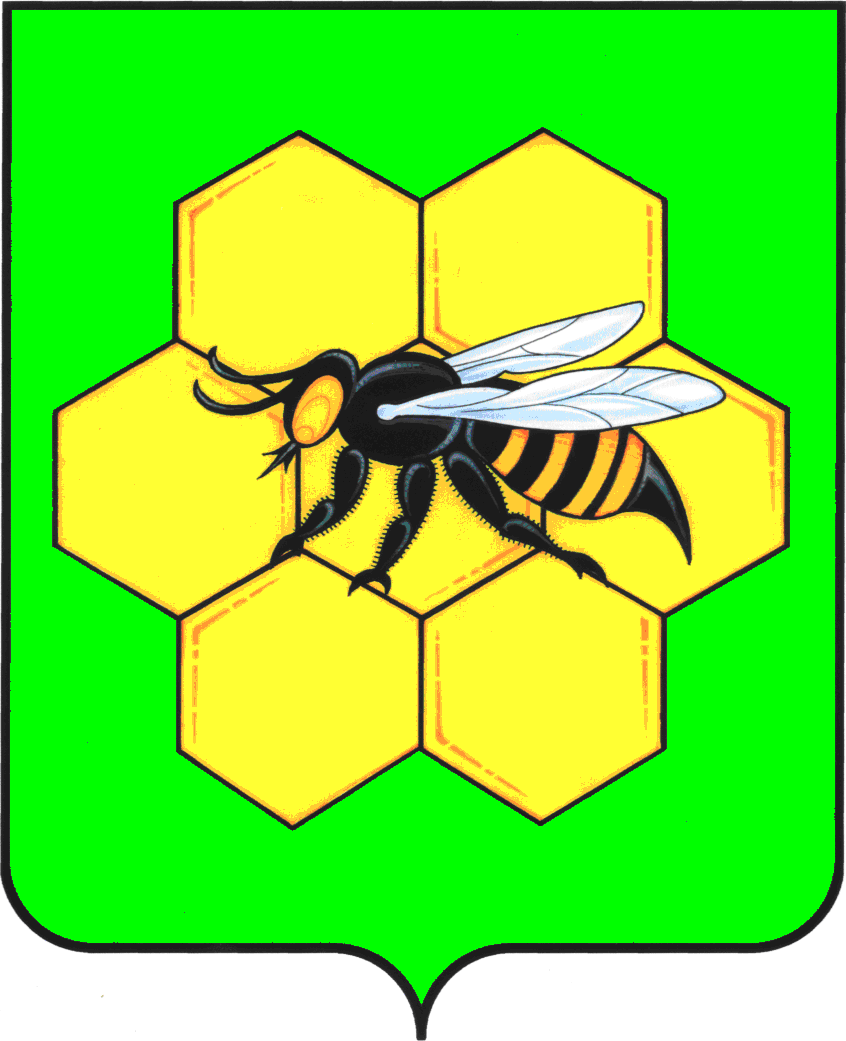 СОБРАНИЕ ПРЕДСТАВИТЕЛЕЙМУНИЦИПАЛЬНОГО РАЙОНА ПЕСТРАВСКИЙСАМАРСКОЙ  ОБЛАСТИШЕСТОГО СОЗЫВА
Р Е Ш Е Н И Е  № 40  от «25»  декабря  2020 г.О бюджете муниципального района Пестравский на 2021 год и на плановый период 2022 и 2023 годовРуководствуясь нормативными  положениями Устава муниципального района Пестравский Самарской области, Собрание представителей муниципального района Пестравский Самарской областиР Е Ш И Л О:Статья 11. Утвердить основные характеристики бюджета муниципального района Пестравский на 2021 год:общий объем доходов –   210 885,343 тыс. рублей;общий объем расходов – 210 885,343 тыс. рублей;дефицит (профицит) – 0,00 тыс. рублей.2. Утвердить основные характеристики бюджета муниципального района Пестравский на 2022 год:общий объем доходов – 189 640,000 тыс. рублей;общий объем расходов –189 640,000 тыс. рублей;дефицит (профицит) – 0,00 тыс. рублей.3. Утвердить основные характеристики бюджета муниципального района Пестравский на 2023 год:общий объем доходов –  191 111,000 тыс. рублей;общий объем расходов – 191 111,000 тыс. рублей.дефицит (профицит) – 0,00 тыс. рублей.Статья 2Утвердить общий объем условно утверждаемых расходов:на 2022 год – 3 300,0 тыс. рублей;на 2023 год – 6 700,0 тыс. рублей.Статья 3Утвердить общий объем бюджетных ассигнований, направляемых на исполнение публичных нормативных обязательств в 2021 году, в объеме 811,188 тыс. рублей.Статья 4    1. Утвердить объем безвозмездных поступлений в доход бюджета муниципального района Пестравский в 2021 году в сумме 92 885,343 тыс. рублей, из них субсидии, субвенции и иные межбюджетные трансферты, имеющие целевое назначение, – 29 973,343 тыс. рублей.2. Утвердить объем межбюджетных трансфертов, получаемых из областного бюджета в 2021 году в сумме 92 885,343 тыс. рублей.   3. Утвердить объем межбюджетных трансфертов, получаемых из бюджетов поселений в 2021 году, в сумме 0 тыс. рублей.4. Утвердить объем безвозмездных поступлений в доход бюджета муниципального района Пестравский в 2022 году в сумме 67 215 тыс. рублей, из них объем межбюджетных трансфертов, получаемых из областного бюджета в 2022 году, в сумме 67 215 тыс. рублей.5. Утвердить объем безвозмездных поступлений в доход бюджета муниципального района Пестравский в 2023 году в сумме 64 171 тыс. рублей, из них объем межбюджетных трансфертов, получаемых из областного бюджета в 2023 году, в сумме 64 171 тыс. рублей.Статья 5Утвердить перечень главных администраторов доходов бюджета муниципального района Пестравский, согласно приложению 1 к настоящему Решению.Утвердить перечень главных администраторов источников финансирования дефицита бюджета муниципального района Пестравский, согласно приложению 2 к настоящему Решению.Статья 6В соответствии с пунктом 2 статьи 184.1 Бюджетного кодекса Российской Федерации утвердить нормативы распределения доходов в бюджет муниципального района Пестравский на 2021 год и на плановый период 2022 и 2023 годов, согласно приложению 3 к настоящему Решению.Статья 7Образовать в расходной части местного бюджета резервный фонд администрации муниципального района Пестравский:в 2021 году в размере 310,0 тыс. рублей;в 2022 году в размере 310,0 тыс. рублей;в 2023 году в размере 310,0 тыс. рублей.Статья 81. Утвердить доходы бюджета муниципального района Пестравский на 2021 год по кодам видов доходов, подвидов доходов, классификации операций сектора государственного управления, относящихся к доходам бюджета, согласно приложению 4 к настоящему Решению.2. Утвердить доходы бюджета муниципального района Пестравский на плановый период 2022 и 2023 годов по кодам видов доходов, подвидов доходов, классификации операций сектора государственного управления, относящихся к доходам бюджета, согласно приложениям 5 и 6 к настоящему Решению.Статья 9Установить распределение на 2021 год и на плановый период 2022 и 2023 годов межбюджетных трансфертов, предоставляемых бюджетам сельских поселений муниципального района Пестравский, согласно приложению 7 к настоящему Решению.Установить предельный уровень бюджетной обеспеченности (критерий выравнивания расчетной бюджетной обеспеченности), который является единым для всех сельских поселений, на 2021 год в размере 2 439,2 руб./чел.Установить нераспределенный объем дотаций из бюджета муниципального района Пестравский на выравнивание бюджетной обеспеченности сельских поселений, входящих в состав муниципального района Пестравский, на плановый период: 2022 год в размере 106,156 тыс. рублей, 2023 годов – 0 тыс. рублей.Статья 101. Утвердить ведомственную структуру расходов бюджета муниципального района Пестравский на 2021 год, согласно приложению 8 к настоящему Решению. 2. Утвердить ведомственную структуру расходов бюджета муниципального района Пестравский на плановый период 2022 и 2023 годов, согласно приложению 9 к настоящему Решению.Статья 111. Утвердить распределение бюджетных ассигнований по целевым статьям (муниципальным программам муниципального  района  Пестравский и непрограммным  направлениям деятельности), группам видов расходов классификации расходов бюджета муниципального района Пестравский на 2021 год, согласно приложению 10 к настоящему Решению. 2. Утвердить распределение бюджетных ассигнований по целевым статьям (муниципальным программам муниципального  района  Пестравский и непрограммным  направлениям деятельности), группам  видов  расходов классификации расходов бюджета муниципального района Пестравский на плановый период 2022 и 2023 годов, согласно приложению 11 к настоящему Решению.Статья 12Установить, что в 2021–2023 годах за счет средств бюджета муниципального района Пестравский на безвозмездной и безвозвратной основе предоставляются субсидии юридическим лицам (за исключением субсидий государственным (муниципальным) учреждениям), индивидуальным предпринимателям, физическим лицам - производителям товаров, работ, услуг, осуществляющим свою деятельность на территории муниципального района Пестравский Самарской области, в целях возмещения недополученных доходов и (или) финансового обеспечения (возмещения) затрат в связи с производством (реализацией) товаров, выполнением работ, оказанием услуг по следующим направлениям:перевозка пассажиров по муниципальным маршрутам автомобильным транспортом;осуществление бесперебойного снабжения коммунальными услугами населения.Субсидии юридическим лицам (за исключением субсидий государственным (муниципальным) учреждениям), индивидуальным предпринимателям, физическим лицам - производителям товаров, работ, услуг, осуществляющим свою деятельность на территории муниципального района Пестравский Самарской области, в целях возмещения указанным лицам недополученных доходов и (или) финансового обеспечения (возмещения) затрат в связи с производством (реализацией) товаров, выполнением работ, оказанием услуг могут также предоставляться в случае финансового обеспечения непредвиденных расходов за счет средств резервного фонда администрации.Субсидии в случаях, предусмотренных настоящей статьей, предоставляются соответствующими главными распорядителями средств бюджета муниципального района Пестравский в соответствии с решением Собрания представителей муниципального района Пестравский Самарской области о местном бюджете и принимаемыми в соответствии с ним муниципальными правовыми актами администрации, определяющими категории и (или) критерии отбора получателей субсидий, цели, условия и порядок предоставления субсидий, а также порядок возврата субсидий в случае нарушения условий, установленных при их предоставлении.Статья 131. За счет средств бюджета муниципального района Пестравский предоставляются субсидии муниципальным автономным учреждениям и муниципальным бюджетным учреждениям на финансовое обеспечение выполнения ими муниципального задания.      2. За счет средств бюджета муниципального района Пестравский могут предоставляться субсидии бюджетным и автономным учреждениям на иные цели.3. За счет средств бюджета муниципального района Пестравский могут предоставляться субсидии муниципальным бюджетным и автономным учреждениям, муниципальным унитарным предприятиям на осуществление капитальных вложений в объекты капитального строительства муниципальной собственности муниципального района Пестравский Самарской области или приобретение объектов недвижимого имущества в муниципальную собственность муниципального района Пестравский Самарской области.Принятие решений о предоставлении бюджетных ассигнований на осуществление за счет предусмотренных настоящим пунктом субсидий из бюджета муниципального района Пестравский капитальных вложений в объекты муниципальной собственности и предоставление указанных субсидий осуществляются в порядках, установленных администрацией муниципального района.Статья 14Установить, что за счет средств бюджета муниципального района Пестравский не планируется предоставление бюджетных инвестиций юридическим лицам, не являющимся муниципальными учреждениями или муниципальными унитарными предприятиями.Статья 15Установить, что в бюджет муниципального района Пестравский перечисляется часть прибыли, полученной муниципальными унитарными предприятиями в 2021 году, в том числе по итогам 2020 года, в размере 20 процентов.Размер части прибыли, полученной муниципальными унитарными предприятиями, учредителями которых является муниципальный район Пестравский Самарской  области, в очередном финансовом году, в том числе по итогам предыдущего года, являющейся неналоговым доходом бюджета муниципального района Пестравский, рассчитывается в процентном отношении от прибыли предприятия, определяемой согласно документам бухгалтерского учета и отчетности после уплаты налогов и иных обязательных платежей.Статья 16Утвердить источники внутреннего финансирования дефицита бюджета муниципального района Пестравский на 2021 год и на плановый период 2022 и 2023 годов, согласно приложению 12 к настоящему Решению.Статья 17Установить предельный объем муниципального внутреннего долга  муниципального района Пестравский:в 2021 году – в сумме 0,00 тыс. рублей;в 2022 году – в сумме 0,00 тыс. рублей;в 2023 году – в сумме 0,00 тыс. рублей.Установить верхний предел муниципального внутреннего долга муниципального района Пестравский:на 1 января 2022 года – в сумме 0,0 тыс. рублей, в том числе верхний предел долга по муниципальным гарантиям в сумме 0,0 тыс. рублей;на 1 января 2023 года – в сумме 0,0 тыс. рублей, в том числе верхний предел долга по муниципальным гарантиям в сумме 0,0 тыс. рублей;на 1 января 2024 года – в сумме 0,0 тыс. рублей, в том числе верхний предел долга по муниципальным гарантиям в сумме 0,0 тыс. рублей.Установить предельные объемы расходов на обслуживание муниципального долга муниципального района Пестравский:в 2021 году – 0,0 тыс. рублей;в 2022 году – 0,0 тыс. рублей;в 2023 году – 0,0 тыс. рублей.Статья 18Утвердить программы муниципальных внутренних заимствований муниципального района Пестравский на 2021 год и на плановый период 2022 и 2023 годов, согласно приложению 13 к настоящему Решению.Статья 191. Утвердить перечень программ муниципального района Пестравский, финансирование которых предусмотрено расходной частью бюджета муниципального района на 2021 год, согласно приложению 14 к настоящему Решению. 2. Утвердить перечень программ муниципального района Пестравский, финансирование которых предусмотрено расходной частью бюджета муниципального района на плановый период 2022 и 2023 годов, согласно приложению 15 к настоящему Решению.Статья 20Утвердить программы муниципальных гарантий муниципального района Пестравский на 2021 год и на плановый период 2022 и 2023 годов, согласно приложению 16 к настоящему Решению.Статья 21Установить, что бюджетные кредиты за счет средств бюджета муниципального района Пестравский на 2021 год и на плановый период 2022 и 2023 годов не предусмотрены.Статья 221. Настоящее решение вступает в силу с 1 января 2021 года и действует по 31 декабря 2021 года.2. Опубликовать настоящее решение в газете «Степь» и на официальном  интернет-сайте муниципального района Пестравский Самарской области.Глава муниципального района Пестравский                                       С.В. ЕрмоловПредседатель Собрания представителей             муниципального района Пестравский                                 В.И. РешетниковПриложение 1к решению Собрания представителеймуниципального района Пестравский Самарской  области «О бюджете муниципального района Пестравский на 2021 год и на плановый период 2022 и 2023 годов»Перечень главных администраторов доходов бюджета муниципального района Пестравский Приложение 2к решению Собрания представителеймуниципального района Пестравский Самарской области «О бюджете муниципального района Пестравский на 2021 год и на плановый период 2022 и 2023 годов»Перечень главных администраторов источников финансированиядефицита бюджета муниципального района Пестравский Приложение 3к решению Собрания представителеймуниципального района Пестравский Самарской области «О бюджете муниципального района Пестравский на 2021 год и на плановый период 2022 и 2023 годов»Нормативыраспределения доходов в бюджет муниципального района Пестравский на 2021 год и на плановый период 2022 и 2023 годов                                                                                                                      (в процентах)Приложение 4к решению Собрания представителеймуниципального района Пестравский Самарской  области «О бюджете муниципального района Пестравский на 2021 год и на плановый период 2022 и 2023 годов»Доходы бюджета муниципального района Пестравский на 2021 год по кодам видов доходов, подвидов доходов, классификации операций сектора государственного управления, относящихся к доходам бюджетатыс.  рублейПриложение 5к решению Собрания представителеймуниципального района Пестравский Самарской  области «О бюджете муниципального района Пестравский на 2021 год и на плановый период 2022 и 2023 годов»Доходы бюджета муниципального района Пестравский на 2022 год по кодам видов доходов, подвидов доходов, классификации операций сектора государственного управления, относящихся к доходам бюджета                                                                                                                                      тыс. рублейПриложение 6к решению Собрания представителеймуниципального района Пестравский Самарской области «О бюджете муниципального района Пестравский на 2021 год и на плановый период 2022 и 2023 годов»Доходы бюджета муниципального района Пестравский на 2023 год по кодам видов доходов, подвидов доходов, классификации операций сектора государственного управления, относящихся к доходам бюджетатыс. рублейПриложение 7к решению Собрания представителеймуниципального района Пестравский Самарской  области «О бюджете муниципального района Пестравский на 2021 год и на плановый период 2022 и 2023 годов»Распределение на 2021 год и на плановый период 2022 и 2023 годов межбюджетных трансфертов, предоставляемых бюджетам сельских поселений муниципального района Пестравскийтыс. рублейПриложение 8к решению Собрания представителеймуниципального района Пестравский Самарской  области «О бюджете муниципального района Пестравский на 2021 год и на плановый период 2022 и 2023 годов»Ведомственная структура расходов бюджета муниципального района Пестравский на 2021 годПриложение 9к решению Собрания представителеймуниципального района Пестравский Самарской  области «О бюджете муниципального района Пестравский на 2021 год и на плановый период 2022 и 2023 годов»Ведомственная структура расходов бюджета муниципального района Пестравский на плановый период 2022 и 2023 годовПриложение 10к решению Собрания представителеймуниципального района Пестравский Самарской области «О бюджете муниципального района Пестравский на 2021 год и на плановый период 2022 и 2023 годов»Распределение бюджетных ассигнований по целевым статьям (муниципальным программам муниципального района Пестравскийи непрограммным направлениям деятельности), группам видов расходов классификации расходов бюджета муниципального района Пестравский на 2021 годПриложение 11к решению Собрания представителеймуниципального района Пестравский Самарской  области «О бюджете муниципального района Пестравский на 2021 год и на плановый период 2022 и 2023 годов»Распределение бюджетных ассигнований по целевым статьям (муниципальным программам муниципального района Пестравскийи непрограммным направлениям деятельности), группам видов расходов классификации расходов бюджета муниципального района Пестравский на плановый период 2022 и 2023 годовПриложение 12к решению Собрания представителеймуниципального района Пестравский Самарской области «О бюджете муниципального района Пестравский на 2021 год и на плановый период 2022 и 2023 годов»Источники внутреннего финансирования дефицита бюджета  муниципального района Пестравский на 2021 год и на плановый период 2022 и 2023 годовПриложение 13к решению Собрания представителеймуниципального района Пестравский Самарской  области «О бюджете муниципального района Пестравский на 2021 год и на плановый период 2022 и 2023 годов»Программа муниципальных внутренних заимствований муниципального района Пестравский на 2021 год Приложение 14к решению Собрания представителеймуниципального района Пестравский Самарской  области «О бюджете муниципального района Пестравский на 2021 год и на плановый период 2022 и 2023 годов»Перечень программ муниципального района Пестравский, финансирование которых предусмотрено расходной частью бюджета муниципального района Пестравский на 2021 год                                                                                                                        Сумма, тыс. рублейПриложение 15к решению Собрания представителеймуниципального района Пестравский Самарской  области «О бюджете муниципального района Пестравский на 2021 год и на плановый период 2022 и 2023 годов»Перечень программ муниципального района Пестравский, финансирование которых предусмотрено расходной частью бюджета муниципального района Пестравский на плановый период 2022 и 2023 годовПриложение 16к решению Собрания представителеймуниципального района Пестравский Самарской  области «О бюджете муниципального района Пестравский на 2021 год и на плановый период 2022 и 2023 годов»ПРОГРАММАМУНИЦИПАЛЬНЫХ ГАРАНТИЙ МУНИЦИПАЛЬНОГО РАЙОНА ПЕСТРАВКИЙ НА 2021 ГОДВ 2021 году предоставление муниципальных гарантий муниципального района Пестравский не предусмотрено.ПРОГРАММАМУНИЦИПАЛЬНЫХ ГАРАНТИЙ МУНИЦИПАЛЬНОГО РАЙОНА ПЕСТРАВКИЙ НА 2022 ГОДВ 2022 году предоставление муниципальных гарантий муниципального района Пестравский не предусмотрено.ПРОГРАММАМУНИЦИПАЛЬНЫХ ГАРАНТИЙ МУНИЦИПАЛЬНОГО РАЙОНА ПЕСТРАВКИЙ НА 2023 ГОДВ 2023 году предоставление муниципальных гарантий муниципального района Пестравский не предусмотрено.Код главного администратораКод доходаНаименование главного администратора доходов бюджета, наименование дохода123048Управление Федеральной службы по надзору в сфере природопользования  (Росприроднадзор) по Самарской области1 16 25050 01 0000 140Денежные взыскания (штрафы) за нарушение законодательства в области охраны окружающей среды1 12 01010 01 0000 120Плата за выбросы загрязняющих веществ в атмосферный воздух стационарными объектами1 12 01020 01 0000 120Плата за выбросы загрязняющих веществ в атмосферный воздух передвижными объектами1 12 01040 01 0000 120Плата за размещение отходов производства и потребления1 12 01070 01 0000 120Плата за выбросы загрязняющих веществ, образующихся при сжигании на факельных установках и (или) рассеивании попутного нефтяного газа182Управление Федеральной налоговой службы по Самарской области1 01 02010 01 0000 110Налог на доходы физических лиц с доходов, источником которых является налоговый агент, за исключением доходов, в отношении которых исчисление и уплата налога осуществляются в соответствии со статьями 227, 227.1 и 228 Налогового кодекса Российской Федерации1 01 02020 01 0000 110Налог на доходы физических лиц с доходов, полученных от осуществления деятельности физическими лицами, зарегистрированными в качестве индивидуальных предпринимателей, нотариусов, занимающихся частной практикой, адвокатов, учредивших адвокатские кабинеты и других лиц, занимающихся частной практикой в соответствии со статьей 227 Налогового кодекса Российской Федерации1 01 02030 01 0000 110Налог на доходы физических лиц с доходов, полученных физическими лицами в соответствии со статьей 228 Налогового Кодекса Российской Федерации1 01 02040 01 0000 110Налог на доходы физических лиц в виде фиксированных авансовых платежей с доходов, полученных физическими лицами, являющимися иностранными гражданами, осуществляющими трудовую деятельность по найму у физических лиц на основании патента в соответствии со статьей 227.1 Налогового кодекса Российской Федерации1 05 02010 02 0000 110Единый налог на вменённый доход для отдельных видов деятельности1 05 02020 02 0000 110Единый налог на вмененный доход для отдельных видов деятельности (за налоговые периоды, истекшие до 1 января 2011 года)1 05 03010 01 0000 110Единый сельскохозяйственный налог1 05 04020 02 0000 110Налог, взимаемый в связи с применением патентной системы налогообложения, зачисляемый в бюджеты муниципальных районов1 08 03010 01 0000 110Государственная пошлина по делам, рассматриваемым в судах общей юрисдикции, мировыми судьями (за исключением Верховного Суда Российской Федерации)1 08 07010 01 0000 110Государственная пошлина за государственную регистрацию юридического лица, физических лиц в качестве индивидуальных предпринимателей, изменений, вносимых в учредительные документы юридического лица, за государственную регистрацию ликвидации юридического лица и другие юридически значимые действия1 09 07033 05 0000 110Целевые сборы с граждан и предприятий, учреждений, организаций на содержание милиции, на благоустройство территорий, на нужды образования и другие цели, мобилизуемые на территориях муниципальных районов1 16 03010 01 0000 140Денежные взыскания (штрафы) за нарушение законодательства о налогах и сборах, предусмотренные статьями 116, 118, статьей 119.1, пунктами 1 и 2 статьи 120, статьями 125, 126, 128, 129, 129.1, 132, 133, 134, 135, 135.1 Налогового кодекса Российской Федерации1 16 03030 01 0000 140Денежные взыскания (штрафы) за административные правонарушения в области налогов и сборов, предусмотренные Кодексом Российской Федерации об административных правонарушениях1 16 06000 01 0000 140Денежные взыскания (штрафы) за нарушение законодательства  о применении контрольно-кассовой техники при осуществлении наличных денежных расчётов и (или) расчётов с использованием платёжных карт1 16 43000 01 0000 140Денежные взыскания (штрафы) за нарушение законодательства Российской Федерации об административных правонарушениях, предусмотренные статьей 20.25 Кодекса Российской Федерации об административных правонарушениях188Главное управление Министерства внутренних дел Российской Федерации по Самарской области1 16 08010 01 0000 140Денежные взыскания (штрафы) за административные правонарушения в области государственного регулирования производства и оборота этилового спирта, алкогольной, спиртосодержащей продукции1 16 21050 05 0000 140Денежные взыскания (штрафы) и иные суммы, взыскиваемые с лиц, виновных в совершении преступлений, и в возмещение ущерба имуществу, зачисляемые в бюджеты муниципальных районов1 16 30014 01 0000 140Денежные взыскания (штрафы) за нарушение правил перевозки крупногабаритных и тяжеловесных грузов по автомобильным дорогам общего пользования местного значения муниципальных районов1 16 30030 01 0000 140Прочие денежные взыскания (штрафы) за правонарушения в области дорожного движения1 16 43000 01 0000 140Денежные взыскания (штрафы) за нарушение законодательства Российской Федерации об административных правонарушениях, предусмотренные статьей 20.25 Кодекса Российской Федерации об административных правонарушениях1 16 10123 01 0051 140Доходы от денежных взысканий (штрафов), поступающие в счет погашения задолженности, образовавшейся до 1 января 2020 года, подлежащие зачислению в бюджет муниципального образования по нормативам, действовавшим в 2019 году1 08 06000 01 0000 110Государственная пошлина за совершение действий, связанных с приобретением гражданства Российской Федерации или выходом из гражданства Российской Федерации, а также с въездом в Российскую Федерацию или выездом из Российской Федерации1 08 07100 01 0000 110Государственная пошлина за выдачу и обмен паспорта гражданина Российской Федерации321Управление Федеральной службы государственной регистрации, кадастра и картографии по Самарской области1 08 07020 01 0000 110Государственная пошлина за государственную регистрацию прав, ограничений (обременений) прав на недвижимое имущество и сделок с ним1 16 25060 01 0000 140Денежные взыскания (штрафы) за нарушение земельного законодательства1 16 10123 01 0051 140Доходы от денежных взысканий (штрафов), поступающие в счет погашения задолженности, образовавшейся до 1 января 2020 года, подлежащие зачислению в бюджет муниципального образования по нормативам, действовавшим в 2019 году322Управление Федеральной службы судебных приставов по Самарской области1 16 10123 01 0051 140Доходы от денежных взысканий (штрафов), поступающие в счет погашения задолженности, образовавшейся до 1 января 2020 года, подлежащие зачислению в бюджет муниципального образования по нормативам, действовавшим в 2019 году415Прокуратура Самарской  области1 16 10123 01 0051 140Доходы от денежных взысканий (штрафов), поступающие в счет погашения задолженности, образовавшейся до 1 января 2020 года, подлежащие зачислению в бюджет муниципального образования по нормативам, действовавшим в 2019 году601Администрация муниципального района Пестравский Самарской области1 16 10123 01 0051 140Доходы от денежных взысканий (штрафов), поступающие в счет погашения задолженности, образовавшейся до 1 января 2020 года, подлежащие зачислению в бюджет муниципального образования по нормативам, действовавшим в 2019 году1 17 01050 05 0000 180Невыясненные поступления, зачисляемые в бюджеты муниципальных районов2 02 02999 05 0000 150Прочие субсидии бюджетам муниципальных районов715Служба мировых судей Самарской области1 16 01053 01 0000 140Административные штрафы, установленные главой 5 Кодекса Российской Федерации об административных правонарушениях, за административные правонарушения, посягающие на права граждан, налагаемые мировыми судьями, комиссиями по делам несовершеннолетних и защите их прав1 16 01063 01 0000 140Административные штрафы, установленные главой 6 Кодекса Российской Федерации об административных правонарушениях, за административные правонарушения, посягающие на здоровье, санитарно-эпидемиологическое благополучие населения и общественную нравственность, налагаемые мировыми судьями, комиссиями по делам несовершеннолетних и защите их прав1 16 01073 01 0000 140Административные штрафы, установленные главой 7 Кодекса Российской Федерации об административных правонарушениях, за административные правонарушения в области охраны собственности, налагаемые мировыми судьями, комиссиями по делам несовершеннолетних и защите их прав1 16 01143 01 0000 140Административные штрафы, установленные главой 14 Кодекса Российской Федерации об административных правонарушениях, за административные правонарушения в области предпринимательской деятельности и деятельности саморегулируемых организаций, налагаемые мировыми судьями, комиссиями по делам несовершеннолетних и защите их прав1 16 01153 01 0000 140Административные штрафы, установленные главой 15 Кодекса Российской Федерации об административных правонарушениях, за административные правонарушения в области финансов, налогов и сборов, страхования, рынка ценных бумаг (за исключением штрафов, указанных в пункте 6 статьи 46 Бюджетного кодекса Российской Федерации), налагаемые мировыми судьями, комиссиями по делам несовершеннолетних и защите их прав1 16 01173 01 0000 140Административные штрафы, установленные главой 17 Кодекса Российской Федерации об административных правонарушениях, за административные правонарушения, посягающие на институты государственной власти, налагаемые мировыми судьями, комиссиями по делам несовершеннолетних и защите их прав1 16 01193 01 0000 140Административные штрафы, установленные главой 19 Кодекса Российской Федерации об административных правонарушениях, за административные правонарушения против порядка управления, налагаемые мировыми судьями, комиссиями по делам несовершеннолетних и защите их прав1 16 01203 01 0000 140Административные штрафы, установленные главой 20 Кодекса Российской Федерации об административных правонарушениях, за административные правонарушения, посягающие на общественный порядок и общественную безопасность, налагаемые мировыми судьями, комиссиями по делам несовершеннолетних и защите их прав720Департамент охоты и рыболовства Самарской области1 16 11050 01 0000 140Платежи по искам о возмещении вреда, причиненного окружающей среде, а также платежи, уплачиваемые при добровольном возмещении вреда, причиненного окружающей среде (за исключением вреда, причиненного окружающей среде на особо охраняемых природных территориях), подлежащие зачислению в бюджет муниципального образования1 16 25030 01 0000 140Денежные взыскания (штрафы) за нарушение  законодательства об охране и использовании животного мира730Государственная жилищная инспекция Самарской области1 16 10123 01 0000 140Доходы от денежных взысканий (штрафов), поступающие в счет погашения задолженности, образовавшейся до 1 января 2020 года, подлежащие зачислению в бюджет муниципального образования по нормативам, действовавшим в 2019 году733Министерство социально-демографической и семейной политики Самарской области1 16 01053 01 0035 140Административные штрафы, установленные Главой 5 Кодекса РФ об административных правонарушениях, за административные правонарушения, посягающие на права граждан, налагаемые мировыми судьями, комиссиями по делам несовершеннолетних и защита их прав1 16 01053 01 9000 140Административные штрафы, установленные Главой 5 Кодекса РФ об административных правонарушениях, за административные правонарушения, посягающие на права граждан, налагаемые мировыми судьями, комиссиями по делам несовершеннолетних и защита их прав (иные штрафы)1 16 01063 01 0023 140Административные штрафы, установленные Главой 6 Кодекса РФ об административных правонарушениях, за административные правонарушения, посягающие на здоровье, санитарно-эпидемиологическое благополучие населения и общественную нравственность,  налагаемые мировыми судьями, комиссиями по делам несовершеннолетних и защита их прав1 16 01063 01 9000 140Административные штрафы, установленные Главой 6 Кодекса РФ об административных правонарушениях, за административные правонарушения, посягающие на здоровье, санитарно-эпидемиологическое благополучие населения и общественную нравственность,  налагаемые мировыми судьями, комиссиями по делам несовершеннолетних и защита их прав (иные штрафы)1 16 01113 01 0018 140Административные штрафы, установленные Главой 11 Кодекса РФ об административных правонарушениях, за административные правонарушения на транспорте,  налагаемые мировыми судьями, комиссиями по делам несовершеннолетних и защита их прав1 16 01203 01 9000 140Административные штрафы, установленные Главой 20 Кодекса РФ об административных правонарушениях, за административные правонарушения, посягающие на общественный порядок и общественную безопасность,  налагаемые мировыми судьями, комиссиями по делам несовершеннолетних и защита их прав (иные штрафы)912Муниципальное казенное учреждение «Отдел по управлению муниципальным имуществом и земельными ресурсами администрации муниципального района Пестравский Самарской области»1 08 07150 01 4000 110Госпошлина за выдачу разрешения на установку рекламной конструкции1 11 05013 05 0000 120Доходы, получаемые в виде арендной платы за земельные участки, государственная собственность на которые не разграничена и которые расположены в границах сельских поселений и межселенных территорий муниципальных районов, а также средства от продажи права на заключение договоров аренды указанных земельных участков1 11 05025 05 0000 120Доходы, получаемые в виде арендной платы, а также средства от продажи права на заключение договоров аренды за земли, находящиеся в собственности муниципальных районов (за исключением земельных участков муниципальных бюджетных и автономных учреждений)1 11 05035 05 0000 120Доходы от сдачи в аренду имущества, находящегося в оперативном управлении органов управления муниципальных районов и созданных ими учреждений (за исключением имущества муниципальных бюджетных и автономных учреждений)1 11 09045 05 0001 120Плата за право заключения договора на установку и эксплуатацию рекламных конструкций на земельных участках, государственная собственность на которые не разграничена (единовременная плата, уплачиваемая по результатам торгов)1 11 09045 05 0002 120Годовая плата за установку и эксплуатацию рекламных конструкций (периодическая плата, подлежащая уплате на протяжении срока действующего договора)1 11 09045 05 0003 120Прочие поступления от использования имущества, находящегося в собственности муниципальных районов (за исключением имущества муниципальных бюджетных и автономных учреждений, а также имущества муниципальных унитарных предприятий, в том числе казенных)1 14 02053 05 0000 440Доходы от реализации иного имущества, находящегося в собственности муниципальных районов (за исключением имущества муниципальных бюджетных и автономных учреждений, а также имущества муниципальных унитарных предприятий, в том числе казенных), в части реализации материальных запасов по указанному имуществу1 14 06013 05 0000 430Доходы от продажи земельных участков, государственная собственность на которые не разграничена и которые расположены в границах сельских поселений и межселенных территорий муниципальных районов.1 14 06025 05 0000 430Доходы от продажи земельных участков, находящихся в собственности муниципальных районов (за исключением земельных участков муниципальных бюджетных и автономных учреждений)1 17 01050 05 0000 180Невыясненные поступления, зачисляемые в бюджеты муниципальных районов928Финансовое управление муниципального района Пестравский Самарской области1 11 07015 05 0000 120Доходы от перечисления части прибыли, остающейся после уплаты налогов и иных обязательных платежей муниципальных унитарных предприятий, созданных муниципальными районами1 13 02995 05 0000 130Прочие доходы от компенсации затрат бюджетов муниципальных районов1 17 01050 05 0000 180Невыясненные поступления, зачисляемые в бюджеты муниципальных районов1 17 05050 05 0000 180Прочие неналоговые доходы  бюджетов муниципальных районов2 02 15001 05 0000 150Дотации бюджетам муниципальных районов на выравнивание бюджетной обеспеченности2 02 15002 05 0000 150Дотации бюджетам муниципальных районов на поддержку мер по обеспечению сбалансированности бюджетов2 02 19999 05 0000 150Прочие дотации бюджетам муниципальных районов2 02 20041 05 0000 150Субсидии бюджетам муниципальных районов на строительство, модернизацию, ремонт и содержание автомобильных дорог общего пользования, в том числе дорог в поселениях (за исключением автомобильных дорог федерального значения)2 02 20299 05 0000 150Субсидии бюджетам муниципальных районов на обеспечение мероприятий по переселению граждан из аварийного жилищного фонда, в том числе переселению граждан из аварийного жилищного фонда с учетом необходимости развития малоэтажного жилищного строительства, за счет средств, поступивших от государственной корпорации - Фонда содействия реформированию жилищно-коммунального хозяйства2 02 20302 05 0000 150Субсидии бюджетам муниципальных районов на обеспечение мероприятий по переселению граждан из аварийного жилищного фонда, в том числе переселению граждан из аварийного жилищного фонда с учетом необходимости развития малоэтажного жилищного строительства, за счет средств бюджетов2 02 20216 05 0000 150Субсидии бюджетам муниципальных районов на осуществление дорожной деятельности в отношении автомобильных дорог общего пользования, а также капитального ремонта и ремонта дворовых территорий многоквартирных домов, проездов к дворовым территориям многоквартирных домов населенных пунктов2 02 25027 05 0000 150Субсидии бюджетам муниципальных районов на реализацию мероприятий государственной программы Российской Федерации «Доступная среда» на 2011-2020 гг2 02 25243 05 0000 150Субсидии бюджетам муниципальных районов на строительство и реконструкцию (модернизацию) объектов питьевого водоснабжения2 02 25555 05 0000 150Субсидии бюджетам муниципальных районов на поддержку государственных программ субъектов Российской Федерации и муниципальных программ формирования современной городской среды2 02 25567 05 0000 150Субсидии бюджетам муниципальных районов на реализацию мероприятий по устойчивому развитию сельских территорий2 02 25576 05 0000 150Субсидии бюджетам муниципальных районов на обеспечение комплексного развития сельских территорий2 02 27372 05 0000 150Субсидии бюджетам муниципальных районов на софинансирование капитальных вложений в объекты государственной (муниципальной) собственности в рамках развития транспортной инфраструктуры на сельских территориях2 02 29999 05 0000 150Прочие субсидии бюджетам муниципальных районов2 02 30024 05 0000 150Субвенции бюджетам муниципальных районов на выполнение передаваемых полномочий субъектов РФ2 02 30027 05 0000 150Субвенции бюджетам муниципальных районов на содержание ребенка в семье опекуна и приемной семье, а также вознаграждение, причитающееся приемному родителю2 02 35082 05 0000 150Субвенции бюджетам муниципальных районов на обеспечение предоставления жилых помещений детям-сиротам и детям, оставшимся без попечения родителей, лицам из их числа по договорам найма специализированных жилых помещений2 02 35120 05 0000 150Субвенции бюджетам муниципальных районов на составление (изменение и дополнение) списков кандидатов в присяжные заседатели федеральных судов общей юрисдикции в РФ2 02 35135 05 0000 150Субвенции бюджетам муниципальных районов на обеспечение жильем отдельных категорий граждан, установленных Федеральными законами от 12 января 1995 года N 5-ФЗ "О ветеранах" и от 24 ноября 1995 года N 181-ФЗ "О социальной защите инвалидов в Российской Федерации"2 02 39999 05 0000 150Прочие субвенции бюджетам муниципальных районов2 02 40014 05 0000 150Межбюджетные трансферты, передаваемые бюджетам муниципальных районов из бюджетов поселений на осуществление части полномочий по решению вопросов местного значения в соответствии с заключенными соглашениями2 02 45519 05 0000 150Межбюджетные трансферты, передаваемые бюджетам муниципальных районов на поддержку отрасли культуры2 02 49999 05 0000 150Прочие межбюджетные трансферты, передаваемые бюджетам муниципальных районов2 07 05030 05 0000 150Прочие безвозмездные поступления в бюджеты муниципальных районов2 08 05000 05 0000 150Перечисления из бюджетов муниципальных районов (в бюджеты муниципальных районов) для осуществления возврата (зачета) излишне уплаченных или излишне взысканных сумм налогов, сборов и иных платежей, а также сумм процентов за несвоевременное осуществление такого возврата и процентов, начисленных на излишне взысканные суммы2 18 05030 05 0000 150Доходы бюджетов муниципальных районов от возврата иными организациями остатков субсидий прошлых лет2 19 25018 05 0000 150Возврат остатков субсидий на реализацию мероприятий федеральной целевой программы «Устойчивое развитие сельских территорий на 2014-2017 годы и на период до 2020 года» из бюджетов муниципальных районов2 19 60010 05 0000 150Возврат остатков субсидий, субвенций и иных межбюджетных трансфертов, имеющих целевое назначение, прошлых лет из бюджетов муниципальных районовКод администратораКод группы, подгруппы, статьи и вида источника финансирования дефицита бюджетаНаименование 123928Финансовое управление муниципального района Пестравский Самарской области92801 02 00 00 05 0000 710Получение кредитов от кредитных организаций бюджетами муниципальных районов в валюте Российской Федерации92801 02 00 00 05 0000 810Погашение бюджетами муниципальных районов кредитов от кредитных организаций в валюте Российской Федерации92801 03 01 00 05 0000 710Получение кредитов от других бюджетов бюджетной системы Российской Федерации бюджетами муниципальных районов в валюте Российской Федерации92801 03 01 00 05 0000 810Погашение бюджетами муниципальных районов кредитов от других бюджетов бюджетной системы Российской Федерации в валюте Российской Федерации92801 05 02 01 05 0000 510Увеличение прочих остатков денежных средств бюджетов муниципальных районов92801 05 02 01 05 0000 610Уменьшение прочих остатков денежных средств бюджетов муниципальных районов92801 06 04 01 05 0000 810Исполнение муниципальных гарантий муниципальных районов в валюте Российской Федерации в случае, если исполнение гарантом муниципальных гарантий ведет к возникновению права регрессного требования гаранта к принципалу, либо обусловлено уступкой гаранту прав требования бенефициара к принципалуНаименование доходаБюджет муниципального районаВ части погашения задолженности и перерасчетов по отмененным налогам, сборам и иным обязательным платежамЦелевые сборы с граждан и предприятий, учреждений, организаций на содержание милиции, на благоустройство территорий, на нужды образования и другие цели, мобилизуемые на территориях муниципальных районов100Прочие местные налоги и сборы, мобилизуемые на территориях муниципальных районов100Невыясненные поступления, зачисляемые в бюджет муниципального района100Код доходов бюджетаНаименование доходовСуммаДОХОДЫ БЮДЖЕТА - ВСЕГО210 885,3431 00 00000 00 0000 000НАЛОГОВЫЕ И НЕНАЛОГОВЫЕ ДОХОДЫ 118 000,0001 01 00000 00 0000 000Налоги на прибыль, доходы 67 000,0001 01 02000 01 0000 110Налог на доходы физических лиц67 000,0001 05 00000 00 0000 000Налоги на совокупный доход15 340,0001 05 01000 00 0000 110Налог, взимаемый в связи с применением упрощенной системы налогообложения9 240,0001 05 02000 02 0000 110Единый налог на вмененный доход для отдельных видов деятельности0,0001 05 03000 01 0000 110Единый сельскохозяйственный налог 6 000,0001 05 04000 02 0000 110Налог, взимаемый в связи с применением патентной системы налогообложения100,0001 08 00000 00 0000 000Государственная пошлина3 150,0001 11 00000 00 0000 000Доходы от использования имущества, находящегося в государственной и муниципальной собственности29 850,0001 11 05013 05 0000 120Доходы, получаемые в виде арендной платы за земельные участки, государственная собственность на которые не разграничена и которые расположены в границах сельских поселений, а также средства от продажи права на заключение договоров аренды указанных земельных участков22 140,0001 11 05025 05 0000 120Доходы, получаемые в виде арендной платы, а также средства от продажи права на заключение договоров аренды за земли, находящиеся в собственности муниципальных районов (за исключением земельных участков муниципальных бюджетных и автономных учреждений)6 100,0001 11 05035 05 0000 120Доходы от сдачи в аренду имущества, находящегося в оперативном управлении органов управления муниципальных районов и созданных ими учреждений (за исключением имущества муниципальных бюджетных и автономных учреждений)1 610,0001 12 00000 00 0000 000Платежи при пользовании природными ресурсами35,0001 12 01000 01 0000 120Плата за негативное воздействие на окружающую среду35,0001 13 01000 01 0000 120Прочие доходы от компенсации затрат95,0001 14 00000 00 0000 000Доходы от продажи материальных и нематериальных активов2 050,0001 14 02000 00 0000 000Доходы от реализации имущества, находящегося в государственной и муниципальной собственности (за исключением имущества бюджетных и автономных учреждений, а также имущества государственных и муниципальных унитарных предприятий, в том числе казенных)50,0001 14 06000 00 0000 430Доходы от продажи земельных участков, находящихся в государственной и муниципальной собственности (за исключением земельных участков бюджетных и автономных учреждений)2 000,0001 16 00000 00 0000 000Штрафы, санкции, возмещение ущерба480,0001 17 00000 00 0000 000Прочие неналоговые доходы0,0002 00 00000 00 0000 000БЕЗВОЗМЕЗДНЫЕ ПОСТУПЛЕНИЯ92 885,3432 02 10000 00 0000 150Дотации бюджетам бюджетной системы Российской Федерации62 912,0002 02 15001 05 0000 150в т.ч. дотации бюджетам муниципальных районов на выравнивание бюджетной обеспеченности20 859,0002 02 15002 05 0000 150дотации бюджетам муниципальных районов на поддержку мер по обеспечению сбалансированности бюджетов42 053,0002 02 20000 00 0000 150Субсидии бюджетам бюджетной системы Российской Федерации (межбюджетные субсидии)14 437,3572 02 25555 05 0000 150субсидии бюджетам муниципальных районов на поддержку государственных программ субъектов Российской Федерации и муниципальных программ формирования современной городской среды (МКД )3 985,5302 02 25555 05 0000 150субсидии бюджетам муниципальных районов на поддержку государственных программ субъектов Российской Федерации и муниципальных программ формирования современной городской среды (Общ.тер )10 328,8272 02 29999 05 0000 150прочие субсидии (по организации и проведению мероприятий с несовершеннолетними в период каникул и свободное от учебы время)123,0002 02 30000 00 0000 150Субвенции бюджетам бюджетной системы Российской Федерации15 535,9862 02 30024 05 0000 150субвенции бюджетам муниципальных районов на выполнение передаваемых полномочий субъектов Российской Федерации (охрана окруж.среды)318,3422 02 30024 05 0000 150субвенции бюджетам муниципальных районов на выполнение передаваемых полномочий субъектов Российской Федерации (охрана труда)502,4632 02 30024 05 0000 150субвенции бюджетам муниципальных районов на выполнение передаваемых полномочий субъектов Российской Федерации (опека совершеннолетних граждан)491,0002 02 30024 05 0000 150субвенции бюджетам муниципальных районов на выполнение передаваемых полномочий субъектов Российской Федерации (архивное дело)215,0002 02 30024 05 0000 150субвенции бюджетам муниципальных районов на выполнение передаваемых полномочий субъектов Российской Федерации (опека несовершеннолетних лиц)2 069,0002 02 30024 05 0000 150субвенции бюджетам муниципальных районов на выполнение передаваемых полномочий субъектов Российской Федерации (жилые помещения ОКГ)248,0002 02 30024 05 0000 150субвенции бюджетам муниципальных районов на выполнение передаваемых полномочий субъектов Российской Федерации (административная комиссия)530,0002 02 30024 05 0000 150субвенции бюджетам муниципальных районов на выполнение передаваемых полномочий субъектов Российской Федерации (с/х)3 436,2302 02 30027 05 0000 150субвенции бюджетам муниципальных районов на выполнение передаваемых полномочий субъектов Российской Федерации (денежные выплаты на вознаграждение, причитающееся приемному родителю)1 716,0002 02 35082 05 0000 150субвенции бюджетам муниципальных районов на предоставление жилых помещений детям-сиротам и детям, оставшимся без попечения родителей, лицам из их числа по договорам найма специализированных жилых помещений3 466,0002 02 35120 05 0000 150субвенции на осуществление полномочий по составлению (изменению, дополнению) списков кандидатов в присяжные заседатели федеральных судов общей юрисдикции в Российской Федерации12,0002 02 39999 05 0000 150субвенции на исполнение отдельных государственных полномочий Самарской области на предоставление субсидий с/х товаропроизводителям на развитие молочного скотоводства527,0792 02 39999 05 0000 150субвенции на исполнение отдельных государственных полномочий Самарской области по организации мероприятий при осуществлении деятельности по обращению с животными без владельцев39,8722 02 39999 05 0000 150субвенции  на исполнение отдельных государственных полномочий по обеспечению отдыха и оздоровления детей1 525,0002 02 39999 05 0000 150субвенции на предоставление дотаций поселениям440,000Код доходов бюджетаНаименование доходовСуммаДОХОДЫ БЮДЖЕТА - ВСЕГО189 640,0001 00 00000 00 0000 000НАЛОГОВЫЕ И НЕНАЛОГОВЫЕ ДОХОДЫ 122 425,0001 01 00000 00 0000 000Налоги на прибыль, доходы 69 700,0001 01 02000 01 0000 110Налог на доходы физических лиц69 700,0001 05 00000 00 0000 000Налоги на совокупный доход15 955,0001 05 01000 00 0000 110Налог, взимаемый в связи с применением упрощенной системы налогообложения9 600,0001 05 03000 01 0000 110Единый сельскохозяйственный налог 6 250,0001 05 04000 02 0000 110Налог, взимаемый в связи с применением патентной системы налогообложения105,0001 08 00000 00 0000 000Государственная пошлина3 250,0001 11 00000 00 0000 000Доходы от использования имущества, находящегося в государственной и муниципальной собственности30 770,0001 11 05013 05 0000 120Доходы, получаемые в виде арендной платы за земельные участки, государственная собственность на которые не разграничена и которые расположены в границах сельских поселений, а также средства от продажи права на заключение договоров аренды указанных земельных участков22 804,0001 11 05025 05 0000 120Доходы, получаемые в виде арендной платы, а также средства от продажи права на заключение договоров аренды за земли, находящиеся в собственности муниципальных районов (за исключением земельных участков муниципальных бюджетных и автономных учреждений)6 300,0001 11 05035 05 0000 120Доходы от сдачи в аренду имущества, находящегося в оперативном управлении органов управления муниципальных районов и созданных ими учреждений (за исключением имущества муниципальных бюджетных и автономных учреждений)1 666,0001 12 00000 00 0000 000Платежи при пользовании природными ресурсами40,0001 12 01000 01 0000 120Плата за негативное воздействие на окружающую среду40,0001 13 01000 01 0000 120Прочие доходы от компенсации затрат95,0001 14 00000 00 0000 000Доходы от продажи материальных и нематериальных активов2 115,0001 14 02000 00 0000 000Доходы от реализации имущества, находящегося в государственной и муниципальной собственности (за исключением имущества бюджетных и автономных учреждений, а также имущества государственных и муниципальных унитарных предприятий, в том числе казенных)0,0001 14 06000 00 0000 430Доходы от продажи земельных участков, находящихся в государственной и муниципальной собственности (за исключением земельных участков бюджетных и автономных учреждений)2 115,0001 16 00000 00 0000 000Штрафы, санкции, возмещение ущерба500,0001 17 00000 00 0000 000Прочие неналоговые доходы0,0002 00 00000 00 0000 000БЕЗВОЗМЕЗДНЫЕ ПОСТУПЛЕНИЯ67 215,0002 02 10000 00 0000 150Дотации бюджетам бюджетной системы Российской Федерации6 374,0002 02 15001 05 0000 150в т.ч. дотации бюджетам муниципальных районов на выравнивание бюджетной обеспеченности6 374,0002 02 20000 00 0000 150Субсидии бюджетам бюджетной системы Российской Федерации (межбюджетные субсидии)57 375,0002 02 25243 05 0000 150субсидии на строительство и реконструкцию (модернизацию) объектов питьевого водоснабжения в рамках федерального проекта "Чистая вода"57 188,0002 02 29999 05 0000 150прочие субсидии (по организации и проведению мероприятий с несовершеннолетними в период каникул и свободное от учебы время)187,0002 02 30000 00 0000 150Субвенции бюджетам бюджетной системы Российской Федерации3 466,0002 02 35082 00 0000 150субвенции бюджетам муниципальных районов на предоставление жилых помещений детям-сиротам и детям, оставшимся без попечения родителей, лицам из их числа по договорам найма специализированных жилых помещений3 466,000Код доходов бюджетаНаименование доходовСуммаДОХОДЫ БЮДЖЕТА - ВСЕГО191 111,0001 00 00000 00 0000 000НАЛОГОВЫЕ И НЕНАЛОГОВЫЕ ДОХОДЫ 126 940,0001 01 00000 00 0000 000Налоги на прибыль, доходы 72 500,0001 01 02000 01 0000 110Налог на доходы физических лиц72 500,0001 05 00000 00 0000 000Налоги на совокупный доход16 600,000 1 05 01000 00 0000 110Налог, взимаемый в связи с применением упрощенной системы налогообложения9 990,000 1 05 03000 01 0000 110Единый сельскохозяйственный налог 6 500,000 1 05 04000 02 0000 110Налог, взимаемый в связи с применением патентной системы налогообложения110,000 1 08 00000 00 0000 000Государственная пошлина3 350,000 1 11 00000 00 0000 000Доходы от использования имущества, находящегося в государственной и муниципальной собственности31 650,0001 11 05013 05 0000 120Доходы, получаемые в виде арендной платы за земельные участки, государственная собственность на которые не разграничена и которые расположены в границах сельских поселений, а также средства от продажи права на заключение договоров аренды указанных земельных участков23 468,0001 11 05025 05 0000 120Доходы, получаемые в виде арендной платы, а также средства от продажи права на заключение договоров аренды за земли, находящиеся в собственности муниципальных районов (за исключением земельных участков муниципальных бюджетных и автономных учреждений)6 470,0001 11 05035 05 0000 120Доходы от сдачи в аренду имущества, находящегося в оперативном управлении органов управления муниципальных районов и созданных ими учреждений (за исключением имущества муниципальных бюджетных и автономных учреждений)1 712,000 1 12 00000 00 0000 000Платежи при пользовании природными ресурсами45,0001 12 01000 01 0000 120Плата за негативное воздействие на окружающую среду45,0001 13 01000 01 0000 120Прочие доходы от компенсации затрат95,0001 14 00000 00 0000 000Доходы от продажи материальных и нематериальных активов2 180,0001 14 02000 00 0000 000Доходы от реализации имущества, находящегося в государственной и муниципальной собственности (за исключением имущества бюджетных и автономных учреждений, а также имущества государственных и муниципальных унитарных предприятий, в том числе казенных)60,0001 14 06000 00 0000 430Доходы от продажи земельных участков, находящихся в государственной и муниципальной собственности (за исключением земельных участков бюджетных и автономных учреждений)2 120,0001 16 00000 00 0000 000 Штрафы, санкции, возмещение ущерба520,0001 17 00000 00 0000 000 Прочие неналоговые доходы0,0002 00 00000 00 0000 000БЕЗВОЗМЕЗДНЫЕ ПОСТУПЛЕНИЯ64 171,0002 02 10000 00 0000 150Дотации бюджетам бюджетной системы Российской Федерации3 330,0002 02 15001 05 0000 150в т.ч. дотации бюджетам муниципальных районов на выравнивание бюджетной обеспеченности3 330,0002 02 20000 00 0000 150Субсидии бюджетам бюджетной системы Российской Федерации (межбюджетные субсидии)57 375,0002 02 25243 05 0000 150субсидии на строительство и реконструкцию (модернизацию) объектов питьевого водоснабжения в рамках федерального проекта "Чистая вода"57 188,0002 02 29999 05 0000 150прочие субсидии (по организации и проведению мероприятий с несовершеннолетними в период каникул и свободное от учебы время)187,0002 02 30000 00 0000 150Субвенции бюджетам бюджетной системы Российской Федерации3 466,0002 02 35082 00 0000 150субвенции бюджетам муниципальных районов на предоставление жилых помещений детям-сиротам и детям, оставшимся без попечения родителей, лицам из их числа по договорам найма специализированных жилых помещений3 466,000№ п/пНаименование поселенийДотации на выравнивание бюджетной обеспеченности поселений на 2021 годДотации на выравнивание бюджетной обеспеченности поселений на 2021 годИные межбюджетные трансферты на 2021 годПрочие дотации на 2021 годИтого на 2021 годДотации на выравнивание бюджетной обеспеченности поселений за счет собственных доходов и источников на 2022 и 2023 годыДотации на выравнивание бюджетной обеспеченности поселений за счет собственных доходов и источников на 2022 и 2023 годы№ п/пНаименование поселенийза счет субвенций из областного бюджетаза счет собственных доходов и источниковИные межбюджетные трансферты на 2021 годПрочие дотации на 2021 годИтого на 2021 годна 2022 годна 2023 год1.Сельское поселение Высокое34,652  409,557  1 001,000  0,000  1 445,209  95,238  0,000  2.Сельское поселение Красная Поляна24,009  74,073  662,000  0,000  760,082  74,073  0,000  3.Сельское поселение Майское53,271  0,000  1 570,000  0,000  1 623,271  0,000  0,000  4.Сельское поселение Марьевка46,120  0,000  925,000  0,000  971,120  0,000  0,000  5.Сельское поселение Михайло-Овсянка18,646  7,534  504,000  0,000  530,180  7,534  0,000  6.Сельское поселение Мосты47,111  1 143,512  817,000  0,000  2 007,623  424,626  0,000  7.Сельское поселение Падовка34,707  365,324  2 872,000  0,000  3 272,031  292,373  0,000  8.Сельское поселение Пестравка181,484  0,000  3 649,000  0,000  3 830,484  0,000  0,000  Нераспределенный объем0,000  0,000  0,000  0,000  0,000  106,156  0,000  ИТОГО:440,000  2 000,000  12 000,000  0,000  14 440,000  1 000,000  0,000Наименование главного распорядителя средств бюджета муниципального района,  
раздела, подраздела, целевой статьи, вида  расходовКоды классификации расходов бюджетаКоды классификации расходов бюджетаКоды классификации расходов бюджетаКоды классификации расходов бюджетаКоды классификации расходов бюджетаСумма, тыс. рублейСумма, тыс. рублейНаименование главного распорядителя средств бюджета муниципального района,  
раздела, подраздела, целевой статьи, вида  расходовКодГРБСРазделПодразделЦелевая статьяВид расходаВсегоВ том числе безвозмездныепоступленияАдминистрация муниципального района Пестравский601130 953,6383 991,331Функционирование высшего должностного лица субъекта Российской Федерации и муниципального образования01022 105,209Непрограммные направления расходов местного бюджета0102900 00 000002 105,209Непрограммные направления расходов местного бюджета в области содержания Глав муниципального образования0102901 00 000002 105,209Глава муниципального образования за счет собственных средств0102901 00 110002 105,209Фонд оплаты труда государственных (муниципальных) органов0102901 00 110001211 616,904Взносы по обязательному социальному страхованию на выплаты денежного содержания и иные выплаты работникам государственных (муниципальных) органов0102901 00 11000129488,305Функционирование Правительства РФ, высших исполнительных органов государственной власти субъектов РФ, местных администраций  010415 956,0972 012,989Непрограммные направления расходов местного бюджета0104900 00 0000013 943,108Непрограммные направления расходов местного бюджета в области содержания центрального аппарата0104902 00 0000013 943,108Непрограммные направления расходов местного бюджета в области содержания центрального аппарата за счет собственных средств0104902 00 1101013 943,108	Фонд оплаты труда государственных (муниципальных) органов 0104902 00 1101012110 701,312Взносы по обязательному социальному страхованию на выплаты денежного содержания и иные выплаты работникам государственных (муниципальных) органов0104902 00 110101293 231,796Уплата иных платежей 0104902 00 1101085310,0Непрограммные направления расходов местного бюджета за счет субвенции на выполнение передаваемых  государственных полномочий в сфере архивного дела 0104540 00 75150215,0215,0Прочая закупка товаров, работ и услуг0104540 00 75150244215,0215,0Непрограммные направления расходов местного бюджета за счет  субвенции на выполнение передаваемых государственных полномочий по обеспечению жилыми помещениями отдельных категорий граждан010409Б 00 75080248,0248,0Фонд оплаты труда государственных (муниципальных) органов 010409Б 00 75080121174,290174,290Взносы по обязательному социальному страхованию на выплаты денежного содержания и иные выплаты работникам государственных (муниципальных) органов010409Б 00 7508012952,63052,630Прочая закупка товаров, работ и услуг010409Б 00 7508024421,08021,080Непрограммные направления расходов местного бюджета за счет субвенции на выполнение передаваемых государственных полномочий  по организации деятельности административных комиссий 0104901 00 75160530,0530,0Фонд оплаты труда государственных (муниципальных) органов 0104901 00 75160121331,2331,2Взносы по обязательному социальному страхованию на выплаты денежного содержания и иные выплаты работникам государственных (муниципальных) органов0104901 00 75160129100,1100,1Прочая закупка товаров, работ и услуг0104901 00 7516024498,798,7Непрограммные направления расходов местного бюджета за счет субвенции на выполнение передаваемых государственных полномочий в сфере охраны труда0104233 00 75200502,463502,463Фонд оплаты труда государственных (муниципальных) органов 0104233 00 75200121366,95366,95Взносы по обязательному социальному страхованию на выплаты денежного содержания и иные выплаты работникам государственных (муниципальных) органов0104233 00 75200129110,82110,82Прочая закупка товаров, работ и услуг0104233 00 7520024424,69324,693Непрограммные направления расходов местного бюджета за счет субвенции на выполнение передаваемых государственных полномочий  по осуществлению деятельности по опеке и попечительству над несовершеннолетними лицами и социальной поддержке семьи, материнства и детства (КДН)0104902 00 75180517,526517,526Фонд оплаты труда государственных (муниципальных) органов 0104902 00 75180121366,95366,95Взносы по обязательному социальному страхованию на выплаты денежного содержания и иные выплаты работникам государственных (муниципальных) органов0104902 00 75180129110,82110,82Прочая закупка товаров, работ и услуг0104902 00 7518024439,75639,756Судебная система010512,012,0Непрограммные направления расходов местного бюджета за счет субвенции на осуществление полномочий по составлению списков в присяжные заседатели федеральных судов общей юрисдикции в РФ0105901 00 5120012,012,0Прочая закупка товаров, работ и услуг0105901 00 5120024412,012,0Резервные  фонды0111310,0Непрограммные направления расходов местного бюджета0111900 00 00000310,0Непрограммные направления расходов местного бюджета в области резервного фонда0111903 00 00000310,0Резервные фонды местных администраций0111903 00 79900310,0Резервные средства0111903 00 79900870310,0Другие общегосударственные вопросы011329 586,318Непрограммные направления расходов местного бюджета0113900 00 0000030 066,318Непрограммные направления расходов местного бюджета в области других вопросов0113904 00 00000143,0Непрограммные направления расходов местного бюджета в области других вопросов за счет местного бюджета0113904 00 20010143,0Прочая закупка товаров, работ и услуг 0113904 00 20010244120,0Уплата иных платежей0113904 00 2001085323,0Муниципальное бюджетное учреждение «Центр АХО»14 207,608Непрограммные направления расходов местного бюджета в области предоставлений субсидий бюджетным и автономным учреждениям0113910 00 0000014 187,608Непрограммные направления расходов местного бюджета в области предоставлений субсидий бюджетному учреждению (АХО)0113910 00 6101014 187,608Субсидии бюджетным учреждениям на финансовое обеспечение государственного (муниципального) задания на  оказание государственных (муниципальных) услуг (выполнение работ)0113910 00 6101061114 187,608Муниципальная программа «Поддержка  социально ориентированных некоммерческих организаций в муниципальном районе Пестравский Самарской области на 2020-2022годы»0113290 002009220,0Субсидии бюджетным учреждениям на финансовое обеспечение государственного (муниципального) задания на  оказание государственных (муниципальных) услуг (выполнение работ)0113290 00 2009261120,0Муниципальное бюджетное учреждение «Пестравский МФЦ»  5 478,710Непрограммные направления расходов местного бюджета в области предоставлений субсидий бюджетным и автономным учреждениям0113910 00 00000 5 478,710Непрограммные направления расходов местного бюджета в области предоставлений субсидий бюджетному учреждению (МФЦ)0113910 00 610005 478,710Субсидии бюджетным учреждениям на финансовое обеспечение государственного (муниципального) задания на  оказание государственных (муниципальных) услуг (выполнение работ)0113910 00 610006115 478,710Муниципальное автономное учреждение «Ресурсный центр» 9 757,0Непрограммные направления расходов местного бюджета в области предоставлений субсидий бюджетным и автономным учреждениям0113910 00 000009 757,0Непрограммные направления расходов местного бюджета в области предоставлений субсидий автономному учреждению (Рес.центр)0113910 00 620009 757,0Субсидии автономным учреждениям на финансовое обеспечение государственного (муниципального) задания на  оказание государственных (муниципальных) услуг (выполнение работ)0113910 00 620006219 757,0Мобилизационная подготовка экономики020460,0Непрограммные направления расходов местного бюджета0204900 00 0000060,0Непрограммные направления расходов местного бюджета в области мобилизационной подготовки экономики0204918 00 0000060,0Непрограммные направления расходов местного бюджета в области мобилизационной подготовки экономики за счет местного бюджета0204918 00 2013060,0Прочая закупка товаров, работ и услуг0204918 00 2013024460,0Гражданская оборона03098,0Непрограммные направления расходов местного бюджета0309900 000000 08,0Непрограммные направления расходов местного бюджета в области гражданской обороны0309920 000000 08,0Непрограммные направления расходов местного бюджета в области гражданской обороны за счет местного бюджета0309920 00201408,0Прочая закупка товаров, работ и услуг0309920 00201402448,0Защита населения и территории от чрезвычайных ситуаций природного и техногенного характера, пожарная безопасность0310315,0Непрограммные направления расходов местного бюджета0310900 00 00000315,0Непрограммные направления расходов местного бюджета в области предупреждения и ликвидаций последствий чрезвычайных ситуаций и стихийных бедствий природного и техногенного характера, пожарная безопасность0310905 00 00000315,0Непрограммные направления расходов местного бюджета в области предупреждения и ликвидаций последствий чрезвычайных ситуаций и стихийных бедствий природного и техногенного характера, пожарная безопасностьза сет собственных средств0310905 00 20020315,0Прочая закупка товаров, работ и услуг0310905 00 20020244315,0Другие вопросы в области охраны окружающей среды0605318,342318,342Непрограммные направления расходов местного бюджета за счет субвенции на выполнение передаваемых государственных полномочий в сфере охраны окружающей среды 0605170 00 75120318,342318,342Фонд оплаты труда государственных (муниципальных) органов 0605170 00 75120121244,5244,5Взносы по обязательному социальному страхованию на выплаты денежного содержания и иные выплаты работникам государственных (муниципальных) органов0605170 00 7512012973,84273,842Общее образование070226 450,0Муниципальные программы муниципального района Пестравский Самарской области0702260 00 0000026 450,0Муниципальная программа «Развитие системы образования в муниципальном районе Пестравский Самарской области на 2019-2022годы»0702260 00 2011024 450,0Субсидии автономным учреждениям на финансовое обеспечение государственного (муниципального) задания на оказание государственных (муниципальных) услуг (выполнение работ) (Рес.центр)0702260 00 2011062124 400,0Премии и гранты0702260 00 2011035050,0Муниципальная программа «Развитие системы образования в муниципальном районе Пестравский Самарской области на 2019-2022годы» (в рамках нац.проект. «Точка роста»)0702260 E1 516902 000,0Субсидии автономным учреждениям на финансовое обеспечение государственного (муниципального) задания на оказание государственных (муниципальных) услуг (выполнение работ) (Рес.центр)0702260 E1 516906212 000,0Молодежная политика07071 525,01 525,0Субсидии автономным учреждениям на иные цели (исполнение  отдельных государственных полномочий по обеспечению отдыха и оздоровления детей) (Рес.центр)0707412 00753006221 525,01 525,0Другие вопросы в области здравоохранения0909236,0Муниципальные программы муниципального района Пестравский Самарской области0909260 00 00000236,0Муниципальная программа «Повышение качества и доступности медицинской помощи населению муниципального района Пестравский на 2019-2021годы»0909260 00 20120236,0Иные выплаты населению0909260 00 20120360236,0Пенсионное обеспечение1001811,188Непрограммные направления расходов местного бюджета1001900 00 00000811,188Непрограммные направления расходов местного бюджета в области социальной политики1001912 00 00000811,188Пенсионное обеспечение1001912 00 80020811,188Пособия, компенсации, меры социальной поддержки по публичным нормативным обязательствам1001912 00 80020313811,188Социальное обеспечение населения1003436,012Непрограммные направления расходов местного бюджета1003900 00 00000350,0Непрограммные направления расходов местного бюджета в области социальной политики1003912 00 00000350,0Мероприятия в области социальной политики1003912 00 80010350,0Иные выплаты населению1003912 00 80010360350,0Муниципальные программы муниципального района Пестравский Самарской области1003260 00 0000086,012Муниципальная  программа «Комплексное развитие сельских территорий в муниципальном районе Пестравский Самарской области на 2020-2025годы» (предоставление соц.выплат на строительство (приобр.) жилья для граждан с/м, мол.семей и спец.) местный бюджет1003260 00 2009186,012Субсидии гражданам на приобретение жилья1003260 00 2009132286,012Муниципальное бюджетное учреждение ДО ДМШ с.Пестравка5 525,969Дополнительное образование детей07035 525,969Непрограммные направления расходов местного бюджета0703900 00 000005 525,969Непрограммные направления расходов местного бюджета в области предоставлений субсидий бюджетным и автономным учреждениям0703910 00 000005 525,969Непрограммные направления расходов местного бюджета в области предоставлений субсидий бюджетному учреждению за счет собственных средств (муз.школа)0703910 00 610205 525,969Субсидии бюджетным учреждениям на финансовое обеспечение государственного (муниципального) задания на  оказание государственных (муниципальных) услуг (выполнение работ)0703910 00 610206115 525,969Муниципальное бюджетное учреждение «Центр МТО»19 033,727Культура080119 033,727Непрограммные направления расходов местного бюджета0801900 00 0000 019 033,727Непрограммные направления расходов местного бюджета в области предоставлений субсидий бюджетным и автономным учреждениям0801910 00 0000019 033,727Непрограммные направления расходов местного бюджета в области предоставлений субсидий бюджетному учреждению (МТО)0801910 00 6107019 033,727Субсидии бюджетным учреждениям на финансовое обеспечение государственного (муниципального) задания на  оказание государственных (муниципальных) услуг (выполнение работ)0801910 00 6107061119 033,727Муниципальное бюджетное учреждение «УКМПС»27 544,776123,0Общее образование0702105,0Муниципальные программы муниципального района Пестравский Самарской области0702260 00 00000105,0Муниципальная программа «Развитие системы образования в муниципальном районе Пестравский Самарской области на 2019-2022годы»0702260 00 20110105,0Субсидии бюджетным учреждениям на финансовое обеспечение государственного (муниципального) задания на  оказание государственных (муниципальных) услуг0702260 00 20110611105,0Молодежная политика07071 523,550123,0Муниципальные программы муниципального района Пестравский Самарской области0707260 00 00000116,0«Повышение безопасности дорожного движения в муниципальном районе Пестравский Самарской области на 2019-2021 годы»0707260 00 2004088,0Субсидии бюджетным учреждениям на финансовое обеспечение государственного (муниципального) задания на  оказание государственных (муниципальных) услуг (выполнение работ)0707260 00 2004061188,0«Муниципальная программа мер по противодействию незаконному обороту наркотических средств и профилактике наркомании в муниципальном районе Пестравский Самарской области на 2020-2022 годы»0707260 00 2005013,0Субсидии бюджетным учреждениям на финансовое обеспечение государственного (муниципального) задания на  оказание государственных (муниципальных) услуг (выполнение работ)0707260 00 2005061113,0«Противодействие коррупции в муниципальном районе Пестравский на 2019-2021 годы»0707260 00 2008015,0Субсидии бюджетным учреждениям на финансовое обеспечение государственного (муниципального) задания на  оказание государственных (муниципальных) услуг (выполнение работ)0707260 00 2008061115,0Непрограммные направления расходов местного бюджета0707900 00 000001 407,550123,0Непрограммные направления расходов местного бюджета в области предоставлений субсидий бюджетным и автономным учреждениям0707910 00 000001 407,550123,0Непрограммные направления расходов местного бюджета в области предоставлений субсидий бюджетному учреждению (мероприятия в области молодежной политики)0707910 00 610801 407,550123,0Субсидии бюджетным учреждениям на финансовое обеспечение государственного (муниципального) задания на  оказание государственных (муниципальных) услуг (выполнение работ)0707910 00 610806111 407,550123,0Культура080123 926,226Муниципальные программы муниципального района Пестравский Самарской области0801260 00 0000035,0«Профилактика терроризма и экстремизма на территории муниципального района Пестравский Самарской области на 2021-2025 годы»0801260 00 2006025,0Субсидии бюджетным учреждениям на финансовое обеспечение государственного (муниципального) задания на  оказание государственных (муниципальных) услуг (выполнение работ)0801260 00 2006061125,0«Профилактика правонарушений на территории муниципального района Пестравский Самарской области на 2019-2021 годы»0801260 00 2007010,0Субсидии бюджетным учреждениям на финансовое обеспечение государственного (муниципального) задания на  оказание государственных (муниципальных) услуг (выполнение работ)0801260 00 2007061110,0Муниципальная программа «Поддержка  социально ориентированных некоммерческих организаций в муниципальном районе Пестравский Самарской области на 2020-2022годы»0 801290 00 2009230,0Субсидии бюджетным учреждениям на финансовое обеспечение государственного (муниципального) задания на  оказание государственных (муниципальных) услуг (выполнение работ)0 801290 00 2009261130,0Непрограммные направления расходов местного бюджета0801900 00 0000 023 861,226Непрограммные направления расходов местного бюджета в области предоставлений субсидий бюджетным и автономным учреждениям0801910 00 0000023 861,226Непрограммные направления расходов местного бюджета в области предоставлений субсидий бюджетному учреждению (УК)0801910 00 6103023 041,226Субсидии бюджетным учреждениям на финансовое обеспечение государственного (муниципального) задания на  оказание государственных (муниципальных) услуг (выполнение работ)0801910 00 6103061123 041,226Непрограммные направления расходов местного бюджета в области предоставлений субсидий бюджетному учреждению (мероприятия в области культуры)0801910 00 61050820,0Субсидии бюджетным учреждениям на финансовое обеспечение государственного (муниципального) задания на  оказание государственных (муниципальных) услуг (выполнение работ)0801910 00 61050611820,0Физическая культура11011 990,0Муниципальные программы муниципального района Пестравский Самарской области1101260 00 000001 990,0«Муниципальная программа мер по противодействию незаконному обороту наркотических средств и профилактике наркомании в муниципальном районе Пестравский Самарской области на 2020-2022 годы»1101260 00 2005030,0Субсидии бюджетным учреждениям на финансовое обеспечение государственного (муниципального) задания на  оказание государственных (муниципальных) услуг (выполнение работ)1101260 00 2005061130,0Муниципальная программа  «Развитие культуры и спорта в муниципальном районе Пестравский на 2019-2023годы»1101260 00 20100 1 960,0Субсидии бюджетным учреждениям на финансовое обеспечение государственного (муниципального) задания на  оказание государственных (муниципальных) услуг (выполнение работ)1101260 00 201006111 960,0Муниципальное автономное учреждение «Редакция газеты Степь»720,0Периодическая печать и издательства1202720,0Непрограммные направления расходов местного бюджета1202900 00 00000720,0Непрограммные направления расходов местного бюджета в области предоставлений субсидий бюджетным и автономным учреждениям1202910 00 00000720,0Непрограммные направления расходов местного бюджета в области предоставлений субсидий автономному учреждению («Степь»)1202910 00 62020720,0Субсидии автономным учреждениям на финансовое обеспечение государственного (муниципального) задания на оказание государственных (муниципальных) услуг (выполнение работ)1202910 00 62020621720,0Финансовое управление муниципального района Пестравский Самарской области92818 360,903440,0Обеспечение деятельности финансовых, налоговых и таможенных органов и органов финансового (финансово-бюджетного) надзора01063 920,903Непрограммные направления расходов местного бюджета0106900 00 000003 920,903Непрограммные направления расходов местного бюджета в области содержания центрального аппарата0106902 00 000003 920,903Непрограммные направления расходов местного бюджета в области содержания центрального аппарата за счет собственных средств 0106902 00 110103 920,903Фонд оплаты труда государственных (муниципальных) органов 0106902 00 110101212 960,672Взносы по обязательному социальному страхованию на выплаты денежного содержания и иные выплаты работникам государственных (муниципальных) органов0106902 00 11010129880,231Прочая закупка товаров, работ и услуг0106902 00 1101024480,0Дотации  на выравнивание бюджетной обеспеченности субъектов РФ и муниципальных образований14012 440,0440,0Непрограммные направления расходов местного бюджета1401900 00 000002 000,0Непрограммные направления расходов местного бюджета в области выравнивания бюджетной обеспеченности1401915 00 000002 000,0Дотация на выравнивание бюджетной обеспеченности за счет собственных средств1401915 00 78110 2 000,0Дотация на выравнивание бюджетной обеспеченности (местный бюджет)1401915 00 781105112 000,0Дотация на выравнивание бюджетной обеспеченности за счет областного бюджета1401915 00 75140440,0440,0Дотация на выравнивание бюджетной обеспеченности (областной бюджет)1401915 00 75140511440,0440,0Прочие МБТ общего характера140312 000,0Непрограммные направления расходов местного бюджета в области иных межбюджетных трансфертов бюджетам сельских поселений1403916 00 0000012 000,0	Межбюджетные трансферты на поддержку мер по обеспечению сбалансированности бюджетов с учетом социально-экономических показателей1403916 00 7814012 000,0Иные МБТ1403916 00 7814054012 000,0Муниципальное казённое учреждение «Отдел по управлению муниципальным имуществом и земельными ресурсами администрации муниципального района Пестравский Самарской области»91217 185,0903 466,0Другие общегосударственные вопросы01132 471,090Непрограммные направления расходов местного бюджета0113900 00 000002 371,090Непрограммные направления расходов местного бюджета в области содержания центрального аппарата0113902 00 000002 371,090Непрограммные направления расходов местного бюджета в области содержания центрального аппарата за счет собственных средств 0113902 00 110102 371,090Фонд оплаты труда государственных (муниципальных) органов 0113902 00 110101211 753,825Взносы по обязательному социальному страхованию на выплаты денежного содержания и иные выплаты работникам государственных (муниципальных) органов0113902 00 11010129576,032Прочая закупка товаров, работ и услуг 0113902 00 1101024441,233Муниципальные программы муниципального района Пестравский Самарской области0113260 00 00000100,00«Профилактика правонарушений на территории муниципального района Пестравский Самарской области на 2019-2021 годы»0113260 00 20070100,0Прочая закупка товаров, работ и услуг0113260 00 20070244100,0Транспорт04087 200,0Непрограммные направления расходов местного бюджета0408900 00 000007 200,0Непрограммные направления расходов местного бюджета в области транспорта0408913 00 000007 200,0Субсидии на проведение отдельных мероприятий по другим видам транспорта0408913 00 640007 200,0Субсидии на возмещение недополученных доходов и (или) возмещение фактически понесенных затрат в связи с производством (реализацией) товаров, выполнением работ, оказанием услуг0408913 00 640008117 200,0Другие вопросы в области национальной экономики04121 050,0Непрограммные направления расходов местного бюджета 0412900 00 000001 050,0Непрограммные направления расходов местного бюджета в области национальной экономики0412917 00 000001 050,0Непрограммные направления расходов местного бюджета по оформлению права собственности муниципального имущества муниципального района Пестравский Самарской области 0412917 00 201101 050,0Прочая закупка товаров, работ и услуг 0412917 00 201102441 050,0Жилищное хозяйство050178,0Непрограммные направления расходов местного бюджета 0501900 00 0000078,0Непрограммные направления расходов местного бюджета в области других вопросов0501904 00 0000078,0Непрограммные направления расходов местного бюджета в области жилищного хозяйства(взносы на капитальный ремонт)0501904 00 0001078,0Прочая закупка товаров, работ и услуг 0501904 00 0001024478,0Коммунальное хозяйство05022 900,0Непрограммные направления расходов местного бюджета 0502900 00 000002 900,0Непрограммные направления расходов местного бюджета в области коммунального хозяйства0502911 00 000002 900,0 Мероприятия по обеспечению бесперебойного снабжения коммунальными услугами населения за счет собственных средств0502911 00 630002 900,0Субсидии на возмещение недополученных доходов и (или) возмещение фактически понесенных затрат в связи с производством (реализацией) товаров, выполнением работ, оказанием услуг0502911 00 630008112 900,0Социальное обеспечение населения100320,0Непрограммные направления расходов местного бюджета  в области социального  обеспечения населения1003105 00 0000020,0Непрограммные направления расходов местного бюджета  в области социальной политики (Предоставление соц.выплат ветеранам ВОВ на проведение мероприятий направленных на улучшение жилищных условий и их проживаний) софинансирование местного бюджета1003105 00 S323020,0Пособия, компенсации  и иные социальные выплаты гражданам, кроме публичных нормативных обязательств1003105 00 S323032120,0Охрана семьи и детства10043 466,03 466,0Непрограммные направления расходов местного бюджета за счет субвенции бюджетам мун. районов на предоставление жилых помещений детям-сиротам и детям оставшимся без попечения родителей, лицам из их числа по договорам найма специализ. жилых помещений1004094 00Z 08203 466,03 466,0Бюджетные  инвестиции на приобретение объектов недвижимого имущества в государственную (муниципальную) собственность1004094 00Z 08204123 466,03 466,0Муниципальное казенное учреждение Отдел опеки, попечительства и демографии муниципального района Пестравский Самарской области6533 886,4743 758,474Охрана семьи и детства10041 716,01 716,0Непрограммные направления расходов местного бюджета за счет субвенции на содержание ребенка в семье опекуна и приемной семье, а также вознаграждение, причитающееся приемному родителю1004902 00 751701 716,01 716,0Приобретение товаров, работ, услуг в пользу граждан в целях их социального обеспечения1004902 00 751703231 716,01 716,0Другие вопросы в области социальной политики10062 170,4742 042,474Непрограммные направления расходов местного бюджета1006900 00 000002 149,4742 042,474Непрограммные направления расходов местного бюджета за счет субвенции на выполнение передаваемых государственных полномочий  по осуществлению деятельности по опеке и попечительству над несовершеннолетними лицами и социальной поддержке семьи, материнства и детства 1006902 00 751801 551,4741 551,474Фонд оплаты труда учреждений1006902 00 751801111141,3041141,304Взносы по обязательному социальному страхованию  на выплаты  по оплате труда работников и иные выплаты работникам учреждений (начисления на оплату труда) 1006902 00 75180119344,674344,674Прочая закупка товаров, работ и услуг 1006902 00 7518 024465,49665,496Непрограммные направления расходов местного бюджета за счет субвенции на выполнение передаваемых государственных полномочий по осуществлению деятельности по опеке и попечительству в отношении совершеннолетних граждан 1006902 00 75190491,0491,0Фонд оплаты труда учреждений1006902 00 75190111280,008280,008Взносы по обязательному социальному страхованию  на выплаты  по оплате труда работников и иные выплаты работникам учреждений (начисления на оплату труда) 1006902 00 7519011984,56284,562Прочая закупка товаров, работ и услуг 1006902 00 75190244126,430126,430Непрограммные направления расходов местного бюджета в области социальной политики1006912 00 00000107,0Мероприятия в области социальной политики1006912 00 80010107,0Прочая закупка товаров, работ и услуг 1006912 00  80010244107,0Муниципальные программы муниципального района Пестравский Самарской области1006260 00 0000021,0«Противодействие незаконному обороту наркотических средств и  профилактика наркомании в муниципальном районе Пестравский Самарской области на 2020-2022  годы» 1006260 00 2005021,0Прочая закупка товаров, работ и услуг 1006260 00 2005024421,0Муниципальное казенное учреждение «Отдел капитального строительства, архитектуры и развития инженерной инфраструктуры администрации муниципального  района Пестравский Самарской области»65635 611,05714 314,357Функционирование Правительства РФ, высших исполнительных органов государственной власти субъектов РФ, местных администраций01042 362,472Непрограммные направления расходов местного бюджета0104900 00 000002 362,472Непрограммные направления расходов местного бюджета в области содержания центрального аппарата0104902 00 000002 362,472Непрограммные направления расходов местного бюджета в области содержания центрального аппарата за счет собственных средств0104902 00 110102 362,472Фонд оплаты труда государственных (муниципальных) органов 0104902 00 110101211 814,034Взносы по обязательному социальному страхованию на выплаты денежного содержания и иные выплаты работникам государственных (муниципальных) органов0104902 00 11010129547,838Иные выплаты персоналу государственных (муниципальных) органов, за исключением фонда оплаты труда0104902 00 110101220,600Сельское хозяйство0405950,0Муниципальные программы муниципального района Пестравский Самарской области0405260 00 0000 0950,0Муниципальная  программа «Комплексное развитие сельских территорий в муниципальном районе Пестравский Самарской области на 2020-2025годы » 0405260 00 20091950,0Прочая закупка товаров, работ и услуг0405260 00 20091244950,0Дорожное хозяйство (дорожные фонды)0409200,0Непрограммные направления расходов местного бюджета0409900 00 00000200,0Непрограммные направления расходов местного бюджета в области других вопросов0409904 00 00000200,0Непрограммные направления расходов местного бюджета в области других вопросов за счет местного бюджета0409904 0020010200,0Прочая закупка товаров, работ, услуг 0409904 00 20010244200,0Другие вопросы в области национальной экономики0412150,0Непрограммные направления расходов местного бюджета0412900 00 00000150,0Непрограммные направления расходов местного бюджета в области других вопросов0412904 00 00000150,0Непрограммные направления расходов местного бюджета в области других вопросов за счет местного бюджета0412904 00 20010150,0Уплата налога на имущество организаций и земельного налога0412904 00 20010851150,0Коммунальное хозяйство05027 321,47 Муниципальная программа «Комплексное развитие систем коммунальной инфраструктуры муниципального района Пестравский Самарской области на 2014-2020 годы» 0502240 00 400001 000,0Прочая закупка товаров, работ и услуг0502240 00 400002441 000,0Муниципальная  программа «Комплексное развитие сельских территорий в муниципальном районе Пестравский Самарской области на 2020-2025годы » 0502260 00 200915 500,0Прочая закупка товаров, работ и услуг0502260 00 200912445 500,0Непрограммные направления расходов местного бюджета0502900 00 00000821,47Непрограммные направления расходов местного бюджета в области других вопросов0502904 00 00000821,47Непрограммные направления расходов местного бюджета в области других вопросов за счет местного бюджета0502904 00 20010821,47Прочая закупка товаров, работ и услуг0502904 00 20010244821,47Благоустройство050315 567,74414 314,357Муниципальные программы муниципального района Пестравский Самарской области0503260 000000 0500,0Муниципальная программа «Формирование комфортной городской среды м.р. Пестравский СО на 2018-2024годы»0503260 0020130500,0Прочая закупка товаров, работ и услуг0503260 0020130244500,0Муниципальная программа «Формирование комфортной городской среды м.р.Пестравский СО на 2018-2024годы» (двор.тер.)0503510 F2 555504 195,2953 985,530Прочая закупка товаров, работ и услуг (обл.бюджет)0503510 F2 55550244557,975557,975Прочая закупка товаров, работ и услуг (фед.бюджет)0503510 F2 555502443 427,5553 427,555Прочая закупка товаров, работ и услуг (мест.бюджет)0503510 F2 55550244209,765Муниципальная программа «Формирование комфортной городской среды м.р.Пестравский СО на 2018-2024годы» (общ.тер.)0503510 F2 5555010 872,44910 328,827Прочая закупка товаров, работ и услуг (обл.бюджет)0503510 F2 555502441 446,0351 446,035Прочая закупка товаров, работ и услуг (фед.бюджет)0503510 F2 555502448 882,7928 882,792Прочая закупка товаров, работ и услуг (мест.бюджет)0503510 F2 55550244543,622Другие вопросы в области жилищно-коммунального хозяйства.0505812,0Муниципальная программа «Комплексное развитие систем коммунальной инфраструктуры муниципального района Пестравский Самарской области на 2014-2020 годы» в рамках федер.проекта «Чистая вода»0505590 G5 52430812,0Бюджетные инвестиции в объекты капитального строительства государственной (муниципальной) собственности0505590 G5 52430414812,0Общее образование07024 599,9Муниципальная программа «Развитие системы образования в муниципальном районе Пестравский Самарской области на 2019-2022годы»0702260 00 201104 599,9Бюджетные инвестиции в объекты капитального строительства государственной (муниципальной) собственности (Михеев.СОШ)0702260 00 201104144 399,9Прочая закупка товаров, работ и услуг (ПСД)0702260 00 20110244200,0Культура08011 847,471Муниципальные программы муниципального района Пестравский Самарской области0801260 00 0000 01 847,471Муниципальная  программа «Комплексное развитие сельских территорий в муниципальном районе Пестравский Самарской области на 2020-2025годы » 0801260 00 200911 847,471Прочая закупка товаров, работ и услуг0801260 00 200912441 847,471Физическая культура11011 800,0Муниципальные программы муниципального района Пестравский Самарской области1101260 00 000001 800,0Муниципальная программа  «Развитие физической культуры и спорта в муниципальном районе Пестравский на 2019-2023годы»1101260 00 201001 800,0Бюджетные инвестиции в объекты капитального строительства государственной (муниципальной) собственности (фут.поле)1101260 00 201004141 200,0Прочая закупка товаров, работ и услуг (ПСД)1101260 00 20100244600,0Собрание представителей Пестравского района Самарской области657285,0Функционирование законодательных (представительных) органов государственной власти и представительных органов муниципальных образований0103285,0Непрограммные направления расходов местного бюджета0103900 00 00000285,0Непрограммные направления расходов местного бюджета в области содержания центрального аппарата0103902 00 00000285,0Непрограммные направления расходов местного бюджета в области содержания центрального аппарата за счет собственных средств 0103902 00 11010285,0Иные выплаты, за исключением фонда оплаты труда (муниципальных) органов, лицам, привлекаемым согласно законодательству для выполнения отдельных полномочий0103902 00 11010123285,0Муниципальное казенное учреждение «Управление сельского хозяйства муниципального района Пестравский Самарской области»6024 603,1814 003,181Сельское хозяйство04054 603,1814 003,181Муниципальная целевая программа развития сельского хозяйства и регулирования рынков сельскохозяйственной продукции, сырья и продовольствия муниципального района Пестравский Самарской области 0405260 00 73700527,079527,079Иные субсидии юридическим лицам (кроме некоммерческих организаций), индивидуальным предпринимателям, физическим лицам - производителям товаров, работ, услуг0405260 00 73700811527,079527,079Непрограммные направления расходов местного бюджета за счет субвенции на выполнение передаваемых полномочий субъектов РФ по поддержке сельского хозяйства 0405113 00 752103 436,2303 436,230Фонд оплаты труда учреждений0405113 00 752101112 359,7032 359,703Взносы по обязательному социальному страхованию на выплаты  по оплате труда работников и иные выплаты работникам учреждений (начисления на оплату труда)0405113 00 75210119712,630712,630Прочая закупка товаров, работ и услуг 0405113 00 75210244357,897357,897Уплата прочих налогов, сборов0405113 00     752108526,06,0Непрограммные направления расходов местного бюджета за счет субвенции на исполнение отдельных государственных полномочий по организации мероприятий при осуществлении деятельности по обращению с животными без владельцев0405820 00 7537039,87239,872Прочая закупка товаров, работ и услуг0405820 00 7537024439,87239,872Непрограммные направления расходов местного бюджета0405900 00 00000600,0Непрограммные направления расходов местного бюджета  в области других вопросов0405904 00 00000600,0Непрограммные направления расходов местного бюджета в области других вопросов  за счет местного бюджета0405904 00 20010600,0Фонд оплаты труда казенных учреждений0405904 00 20010111221,725Взносы по обязательному социальному страхованию на выплаты по оплате труда работников и иные выплаты работникам учреждений0405904 00 2001011966,961Прочая закупка товаров, работ и услуг 0405904 00 20010244311,314Итого расходов:ХХХХХ210 885,34329 973,343Наименование главного распорядителя средств бюджета муниципального района,  
раздела, подраздела, целевой статьи, группы видов расходов Коды классификации расходов бюджетаКоды классификации расходов бюджетаКоды классификации расходов бюджетаКоды классификации расходов бюджетаКоды классификации расходов бюджетаСумма, тыс. рублейСумма, тыс. рублейСумма, тыс. рублейСумма, тыс. рублейНаименование главного распорядителя средств бюджета муниципального района,  
раздела, подраздела, целевой статьи, группы видов расходов КодГРБСРазделПодразделЦелевая статьяВид расходов2022В том числе за счет безвозмездныхпоступлений2023В том числе за счет безвозмездныхпоступленийАдминистрация муниципального района Пестравский601105 486,248187,0108 327,374187,0Функционирование высшего должностного лица субъекта Российской Федерации и муниципального образования01022105,2092300,508Непрограммные направления расходов местного бюджета0102900 00 000002105,2092300,508Непрограммные направления расходов местного бюджета в области содержания Глав муниципального образования0102901 00 000002105,2092300,508Глава муниципального образования за счет собственных средств0102901 00 110002105,2092300,508Фонд оплаты труда государственных (муниципальных) органов0102901 00 110001211616,9041766,904Взносы по обязательному социальному страхованию на выплаты денежного содержания и иные выплаты работникам государственных (муниципальных) органов0102901 00 11000129488,305533,604Функционирование Правительства РФ, высших исполнительных органов государственной власти субъектов РФ, местных администраций  010413 943,10814 208,512Непрограммные направления расходов местного бюджета0104900 00 0000013 943,10814 208,512Непрограммные направления расходов местного бюджета в области содержания центрального аппарата0104902 00 0000013 943,10814 208,512Непрограммные направления расходов местного бюджета в области содержания центрального аппарата за счет собственных средств0104902 00 1101013 943,10814 208,512Фонд оплаты труда государственных (муниципальных) органов 0104902 00 1101012110 701,31210 901,316Взносы по обязательному социальному страхованию на выплаты денежного содержания и иные выплаты работникам государственных (муниципальных) органов0104902 00 110101293 231,7963 292,196Уплата иных платежей0104902 00 1101085310,015,0Резервные  фонды0111310,0310,0Непрограммные направления расходов местного бюджета0111900 00 00000310,0310,0Непрограммные направления расходов местного бюджета в области резервного фонда0111903 00 00000310,0310,0Резервные фонды местных администраций0111903 00 79900310,0310,0Резервные средства0111903 00 79900870310,0310,0Другие общегосударственные вопросы011330 619,2031 319,226Непрограммные направления расходов местного бюджета0113900 00 0000030 599,2031 319,226Непрограммные направления расходов местного бюджета в области других вопросов0113904 00 00000143,0143,0Непрограммные направления расходов местного бюджета в области других вопросов за счет местного бюджета0113904 00 20010143,0143,0Прочая закупка товаров, работ и услуг 0113904 00 20010244120,0120,0Уплата иных платежей0113904 00 2001085323,023,0Муниципальное бюджетное учреждение «Центр АХО»14 933,03715 383,063Непрограммные направления расходов местного бюджета в области предоставлений субсидий бюджетным и автономным учреждениям0113910 00 0000014 913,03715 383,063Непрограммные направления расходов местного бюджета в области предоставлений субсидий бюджетному учреждению (АХО)0113910 00 6101014 913,03715 383,063Субсидии бюджетным учреждениям на финансовое обеспечение государственного (муниципального) задания на  оказание государственных (муниципальных) услуг (выполнение работ)0113910 00 6101061114 913,03715 383,063Муниципальная программа «Поддержка  социально ориентированных некоммерческих организаций в муниципальном районе Пестравский Самарской области на 2020-2022годы»0113290 00 2009220,0Субсидии бюджетным учреждениям на финансовое обеспечение государственного (муниципального) задания на  оказание государственных (муниципальных) услуг (выполнение работ)0113290 00 2009261120,0Муниципальное бюджетное учреждение «Пестравский МФЦ»  5 200,05 300,0Непрограммные направления расходов местного бюджета в области предоставлений субсидий бюджетным и автономным учреждениям0113910 00 000005 200,05 300,0Непрограммные направления расходов местного бюджета в области предоставлений субсидий бюджетному учреждению (МФЦ)0113910 00 610005 200,05 300,0Субсидии бюджетным учреждениям на финансовое обеспечение государственного (муниципального) задания на  оказание государственных (муниципальных) услуг (выполнение работ)0113910 00 610006115 200,05 300,0Муниципальное автономное учреждение «Ресурсный центр» 10 343,16310 493,163Непрограммные направления расходов местного бюджета в области предоставлений субсидий бюджетным и автономным учреждениям0113910 00 0000010 343,16310 493,163Непрограммные направления расходов местного бюджета в области предоставлений субсидий автономному учреждению (Рес.центр)0113910 00 6200010 343,16310 493,163Субсидии автономным учреждениям на финансовое обеспечение государственного (муниципального) задания на  оказание государственных (муниципальных) услуг (выполнение работ)0113910 00 6200062110 343,16310 493,163Мобилизационная подготовка экономики020460,070,0Непрограммные направления расходов местного бюджета0204900 00 0000060,070,0Непрограммные направления расходов местного бюджета в области мобилизационной экономики.0204918 00 0000060,070,0Непрограммные направления расходов местного бюджета в области мобилизационной экономики за счет местного бюджета0204918 00 2013060,070,0Прочая закупка товаров, работ и услуг0204918 00 2013024460,070,0Гражданская оборона03098,0Непрограммные направления расходов местного бюджета0309900 00 0000 08,0Непрограммные направления расходов местного бюджета в области гражданской обороны0309920 00 0000 08,0Непрограммные направления расходов местного бюджета в области гражданской обороны за счет местного бюджета0309920 00 201408,0Прочая закупка товаров, работ и услуг0309920 00 201402448,0Защита населения и территории от чрезвычайных ситуаций природного и техногенного характера, пожарная безопасность031099,099,0Непрограммные направления расходов местного бюджета0310900 00 0000099,099,0Непрограммные направления расходов местного бюджета в области предупреждения и ликвидаций последствий чрезвычайных ситуаций и стихийных бедствий природного и техногенного характера, пожарная безопасность0310905 00 0000099,099,0Непрограммные направления расходов местного бюджета в области предупреждения и ликвидаций последствий чрезвычайных ситуаций и стихийных бедствий природного и техногенного характера, пожарная безопасностьза сет собственных средств0310905 00 2002099,099,0Прочая закупка товаров, работ и услуг0310905 00 2002024499,099,0Жилищное хозяйство050143,84143,841Муниципальные программы муниципального района Пестравский Самарской области0501260 00 00000Муниципальная  программа «Комплексное развитие сельских территорий в муниципальном районе Пестравский Самарской области на 2020-2025годы » (по строительству жилого помещения, (жилого дома) предостав.гражд.РФ, прожив.на сельск. территор., по договору найма жилого помещения)мест.б-т0501260 00 2009143,84143,841субсидии гражданам на приобретение жилья0501260 00 2009132243,84143,841Общее образование070216 150,017 726,837Непрограммные направления расходов местного бюджета0702900 00 0000017 726,837Непрограммные направления расходов местного бюджета в области предоставлений субсидий бюджетным и автономным учреждениям0702910 00 0000017 726,837Непрограммные направления расходов местного бюджета в области предоставлений субсидий автономному учреждению (Рес.центр – образование)0702910 00 6201017 726,837Субсидии автономным учреждениям на финансовое обеспечение государственного (муниципального) задания на оказание государственных (муниципальных) услуг (выполнение работ)0702910 00 6201062117 726,837Муниципальные программы муниципального района Пестравский Самарской области0702260 00 0000016 150,0Муниципальная программа «Развитие системы образования в муниципальном районе Пестравский Самарской области на 2019-2022годы»0702260 00 2011016 150,0Субсидии автономным учреждениям на финансовое обеспечение государственного (муниципального) задания на оказание государственных (муниципальных) услуг (выполнение работ)0702260 00 2011062116 100,0Премии и гранты0702260 00 2011035050,0Пенсионное обеспечение1001811,0800,0Непрограммные направления расходов местного бюджета1001900 00 00000811,0800,0Непрограммные направления расходов местного бюджета в области социальной политики1001912 00 00000811,0800,0Пенсионное обеспечение1001912 00 80020811,0800,0Пособия, компенсации, меры социальной поддержки по публичным нормативным обязательствам1001912 00 80020313811,0800,0Социальное обеспечение населения1003436,012554,821Непрограммные направления расходов местного бюджета1003900 00 00000350,0400,0Непрограммные направления расходов местного бюджета в области социальной политики1003912 00 00000350,0400,0Мероприятия в области социальной политики1003912 00 80010350,0400,0Иные выплаты населению1003912 00 80010360350,0400,0Муниципальные программы муниципального района Пестравский Самарской области1003260 00 0000 086,012154,821Муниципальная  программа «Комплексное развитие сельских территорий в муниципальном районе Пестравский Самарской области на 2020-2025годы » ((предоставление соц.выплат на строительство (приобр.) жилья для граждан с/м, мол.семей и спец.) местный бюджет1003260 00 2009186,012154,821субсидии гражданам на приобретение жилья1003260 00 2009132286,012154,821Муниципальное бюджетное учреждение ДО ДМШ с.Пестравка5 728,3685 808,316Дополнительное образование детей07035 728,3685 808,316Непрограммные направления расходов местного бюджета0703900 00 000005 728,3685 808,316Непрограммные направления расходов местного бюджета в области предоставлений субсидий бюджетным и автономным учреждениям0703910 00 000005 728,3685 808,316Непрограммные направления расходов местного бюджета в области предоставлений субсидий бюджетному учреждению за счет собственных средств (муз.школа)0703910 00 610205 728,3685 808,316Субсидии бюджетным учреждениям на финансовое обеспечение государственного (муниципального) задания на  оказание государственных (муниципальных) услуг (выполнение работ)0703910 00 610206115 728,3685 808,316Муниципальное бюджетное учреждение «Центр МТО»14 428,73312 786,459Культура080114 428,73312 786,459Непрограммные направления расходов местного бюджета0801900 00 0000 014 428,73312 786,459Непрограммные направления расходов местного бюджета в области предоставлений субсидий бюджетным и автономным учреждениям0801910 00 0000014 428,73312 786,459Непрограммные направления расходов местного бюджета в области предоставлений субсидий бюджетному учреждению (МТО)0801910 00 6107014 428,73312 786,459Субсидии бюджетным учреждениям на финансовое обеспечение государственного (муниципального) задания на  оказание государственных (муниципальных) услуг (выполнение работ)0801910 00 6107061114 428,73312 786,459Муниципальное бюджетное учреждение «УКМПС»20 023,777187,021 579,854187,0Общее образование0702105,0Муниципальные программы муниципального района Пестравский Самарской области0702260 00 00000105,0Муниципальная программа « Развитие системы образования в муниципальном районе Пестравский Самарской области на 2019-2022годы»0702260 00 20110105,0Субсидии бюджетным учреждениям на финансовое обеспечение государственного (муниципального) задания на  оказание государственных (муниципальных) услуг0702260 00 20110611105,0Молодежная политика07071 700,0187,01 687,0187,0Муниципальные программы муниципального района Пестравский Самарской области0707260 00 0000013,00«Муниципальная программа мер по противодействию незаконному обороту наркотических средств и профилактике наркомании в муниципальном районе Пестравский Самарской области на 2020-2022 годы»0707260 00 2005013,0Субсидии бюджетным учреждениям на финансовое обеспечение государственного (муниципального) задания на  оказание государственных (муниципальных) услуг (выполнение работ)0707260 00 2005061113,0Непрограммные направления расходов местного бюджета0707900 00 000001 687,0187,01 687,0187,0Непрограммные направления расходов местного бюджета в области предоставлений субсидий бюджетным и автономным учреждениям0707910 00 000001 687,0187,01 687,0187,0Непрограммные направления расходов местного бюджета в области предоставлений субсидий бюджетному учреждению (мероприятия в области молодежной политики)0707910 00 610801 687,0187,01 687,0187,0Субсидии бюджетным учреждениям на финансовое обеспечение государственного (муниципального) задания на  оказание государственных (муниципальных) услуг (выполнение работ)0707910 00 610806111 687,0187,01 687,0187,0Культура080116 218,77717 832,854Муниципальные программы муниципального района Пестравский Самарской области0801260 00 0000025,025,0«Профилактика терроризма и экстремизма на территории муниципального района Пестравский Самарской области на 2021-2025 годы»0801260 00 2006025,025,0Субсидии бюджетным учреждениям на финансовое обеспечение государственного (муниципального) задания на  оказание государственных (муниципальных) услуг (выполнение работ)0801260 00 2006061125,025,0Муниципальная программа «Поддержка  социально ориентированных некоммерческих организаций в муниципальном районе Пестравский Самарской области на 2020-2022годы»0801290 00 2009240,0Субсидии бюджетным учреждениям на финансовое обеспечение государственного (муниципального) задания на  оказание государственных (муниципальных) услуг (выполнение работ)0801290 00 2009261140,0Непрограммные направления расходов местного бюджета0801900 00 0000 016 153,77717 807,854Непрограммные направления расходов местного бюджета в области предоставлений субсидий бюджетным и автономным учреждениям0801910 00 0000016 153,77717 807,854Непрограммные направления расходов местного бюджета в области предоставлений субсидий бюджетному учреждению (УК)0801910 00 6103014 753,77716 407,854Субсидии бюджетным учреждениям на финансовое обеспечение государственного (муниципального) задания на  оказание государственных (муниципальных) услуг (выполнение работ)0801910 00 6103061114 753,77716 407,854Непрограммные направления расходов местного бюджета в области предоставлений субсидий бюджетному учреждению (мероприятия в области культуры)0801910 00 610501 400,01 400,0Субсидии бюджетным учреждениям на финансовое обеспечение государственного (муниципального) задания на  оказание государственных (муниципальных) услуг (выполнение работ)0801910 00 610506111 400,01 400,0Физическая культура11012 000,02 060,0Муниципальные программы муниципального района Пестравский Самарской области1101260 00000002 000,02 060,0«Муниципальная программа мер по противодействию незаконному обороту наркотических средств и профилактике наркомании в муниципальном районе Пестравский Самарской области на 2020-2022 годы»1101260 002005030,0Субсидии бюджетным учреждениям на финансовое обеспечение государственного (муниципального) задания на  оказание государственных (муниципальных) услуг (выполнение работ)1101260 002005061130,0Муниципальная программа  «Развитие культуры и спорта в муниципальном районе Пестравский на 2019-2023годы»1101260 00 201001 970,02 060,0Субсидии бюджетным учреждениям на финансовое обеспечение государственного (муниципального) задания на  оказание государственных (муниципальных) услуг (выполнение работ)1101260 00 201006111 970,02 060,0Муниципальное автономное учреждение «Редакция газеты Степь»720,0720,0Периодическая печать и издательства1202720,0720,0Непрограммные направления расходов местного бюджета1202900 00 00000720,0720,0Непрограммные направления расходов местного бюджета в области предоставлений субсидий бюджетным и автономным учреждениям1202910 00 00000720,0720,0Непрограммные направления расходов местного бюджета в области предоставлений субсидий автономному учреждению («Степь»)1202910 00 62020720,0720,0Субсидии автономным учреждениям на финансовое обеспечение государственного (муниципального) задания на оказание государственных (муниципальных) услуг (выполнение работ)1202910 00 62020621720,0720,0Финансовое управление муниципального района Пестравский9284 920,9033 920,903Обеспечение деятельности финансовых, налоговых и таможенных органов и органов финансового (финансово-бюджетного) надзора01063 920,9033 920,903Непрограммные направления расходов местного бюджета0106900 00 000003 920,9033 920,903Непрограммные направления расходов местного бюджета в области содержания центрального аппарата0106902 00 000003 920,9033 920,903Непрограммные направления расходов местного бюджета в области содержания центрального аппарата за счет собственных средств 0106902 00 110103 920,9033 920,903Фонд оплаты труда государственных (муниципальных) органов 0106902 00 110101212 960,6722 960,672Взносы по обязательному социальному страхованию на выплаты денежного содержания и иные выплаты работникам государственных (муниципальных) органов0106902 00 11010129880,231880,231Прочая закупка товаров, работ и услуг0106902 00 1101024480,080,0Дотации  на выравнивание бюджетной обеспеченности субъектов РФ и муниципальных образований14011 000,00Непрограммные направления расходов местного бюджета1401900 00 000001 000,00Непрограммные направления расходов местного бюджета в области выравнивания бюджетной обеспеченности1401915 00 000001 000,00Дотация на выравнивание бюджетной обеспеченности за счет собственных средств1401915 00 781101 000,00Дотация на выравнивание бюджетной обеспеченности (местный бюджет)1401915 00 781105111 000,00Муниципальное казённое учреждение «Отдел по управлению муниципальным имуществом и земельными ресурсами»91214 171,7903466,011 127,7903466,0Другие общегосударственные вопросы01132 371,0902 371,090Непрограммные направления расходов местного бюджета0113900 00 000002 371,0902 371,090Непрограммные направления расходов местного бюджета в области содержания центрального аппарата0113902 00 000002 371,0902 371,090Непрограммные направления расходов местного бюджета в области содержания центрального аппарата за счет собственных средств 0113902 00 110102 371,0902 371,090Фонд оплаты труда государственных (муниципальных) органов 0113902 00 110101211 753,8251 753,825Взносы по обязательному социальному страхованию на выплаты денежного содержания и иные выплаты работникам государственных (муниципальных) органов0113902 00 11010129576,032576,032Прочая закупка товаров, работ и услуг0113902 00 1101024441,23341,233Транспорт04087 200,04 156,0Непрограммные направления расходов местного бюджета0408900 00 000007 200,04 156,0Непрограммные направления расходов местного бюджета в области транспорта0408913 00 000007 200,04 156,0Субсидии на проведение отдельных мероприятий по другим видам транспорта0408913 00 640007 200,04 156,0Субсидии на возмещение недополученных доходов и (или) возмещение фактически понесенных затрат в связи с производством (реализацией) товаров, выполнением работ, оказанием услуг0408913 00 640008117 200,04 156,0Другие вопросы в области национальной экономики04121 050,01 050,0Непрограммные направления расходов местного бюджета 0412900 00 000001 050,01 050,0Непрограммные направления расходов местного бюджета в области национальной экономики0412917 00 000001 050,01 050,0Непрограммные направления расходов местного бюджета по оформлению права собственности муниципального имущества муниципального района Пестравский Самарской области 0412917 00 201101 050,01 050,0Прочая закупка товаров, работ и услуг 0412917 00 201102441 050,01 050,0Жилищное хозяйство050184,784,7Непрограммные направления расходов местного бюджета 0501900 00 0000084,784,7Непрограммные направления расходов местного бюджета в области других вопросов0501904 00 0000084,784,7Непрограммные направления расходов местного бюджета в области жилищного хозяйства(взносы на капитальный ремонт)0501904 00 0001084,784,7Прочая закупка товаров, работ и услуг 0501904 00 0001024484,784,7Охрана семьи и детства10043 466,03466,03 466,03466,0Непрограммные направления расходов местного бюджета за счет субвенции бюджетам мун. районов на предоставление жилых помещений детям-сиротам и детям оставшимся без попечения родителей, лицам из их числа по договорам найма специализ. жилых помещений1004094 00Z 08203 466,03466,03 466,03466,0Бюджетные  инвестиции на приобретение объектов недвижимого имущества в государственную (муниципальную) собственность1004094 00Z 08204123 466,03466,03 466,03466,0Муниципальное казенное учреждение «Отдел опеки»653128,0107,0Социальное обеспечение населения1006128,0107,0Непрограммные направления расходов местного бюджета1006900 00 00000107,0107,0Непрограммные направления расходов местного бюджета в области социальной политики1006912 00 00000107,0107,0Мероприятия в области социальной политики1006912 00 80010107,0107,0Прочая закупка товаров, работ и услуг 1006912 00  80010244107,0107,0Муниципальные программы муниципального района Пестравский Самарской области1006260 00 0000021,0«Противодействие незаконному обороту наркотических средств и  профилактика наркомании в муниципальном районе Пестравский Самарской области на 2020-2022 годы» 1006260 00 2005021,0Прочая закупка товаров, работ и услуг 1006260 00 2005024421,0Муниципальное казенное учреждение «Отдел капитального строительства, архитектуры и развития инженерной инфраструктуры администрации муниципального  района Пестравский Самарской области»65660722,49457188,060006,02457188,0Функционирование Правительства РФ, высших исполнительных органов государственной власти субъектов РФ, местных администраций01042 543,0242 543,024Непрограммные направления расходов местного бюджета0104900 00 000002 543,0242 543,024Непрограммные направления расходов местного бюджета в области содержания центрального аппарата0104902 00 000002 543,0242 543,024Непрограммные направления расходов местного бюджета в области содержания центрального аппарата за счет собственных средств0104902 00 110102 543,0242 543,024Фонд оплаты труда государственных (муниципальных) органов 0104902 00 110101211 953,1681 953,168Взносы по обязательному социальному страхованию на выплаты денежного содержания и иные выплаты работникам государственных (муниципальных) органов0104902 00 11010129589,856589,856Другие вопросы в области национальной экономики0412250,0275,0Непрограммные направления расходов местного бюджета0412900 00 00000250,0275,0Непрограммные направления расходов местного бюджета в области других вопросов0412904 0000000250,0275,0Непрограммные направления расходов местного бюджета в области других вопросов за счет местного бюджета0412904 0020010250,0275,0Уплата налога на имущество организаций и земельного налога0412904 0020010851250,0275,0Коммунальное хозяйство050257 188,057 188,057 188,057 188,0Муниципальная программа «Комплексное развитие систем коммунальной инфраструктуры муниципального района Пестравский Самарской области на 2014-2020 годы» в рамках федер.проекта  «Чистая вода»0502590 G5 5243057 188,057 188,057 188,057 188,0Бюджетные инвестиции в объекты капитального строительства государственной (муниципальной) собственности0502590 G5 5243041457 188,057 188,057 188,057 188,0Общее образование0702741,470Муниципальные программы муниципального района Пестравский Самарской области0702260 00 00000741,470Муниципальная программа «Развитие системы образования в муниципальном районе Пестравский Самарской области на 2019-2022 годы»0702260 00 20110741,470Прочая закупка товаров, работ и услуг0702260 00 20110244741,470Собрание представителей Пестравского района657295,0290,0Функционирование законодательных (представительных) органов государственной власти и представительных органов муниципальных образований0103295,0290,0Непрограммные направления расходов местного бюджета0103900 00 00000295,0290,0Непрограммные направления расходов местного бюджета в области содержания центрального аппарата0103902 00 00000295,0290,0Непрограммные направления расходов местного бюджета в области содержания центрального аппарата за счет собственных средств 0103902 00 11010295,0290,0Иные выплаты, за исключением фонда оплаты труда (муниципальных) органов, лицам, привлекаемым согласно законодательству для выполнения отдельных полномочий0103902 00 11010123295,0290,0Муниципальное казенное учреждение «Управление сельского хозяйства муниципального района Пестравский Самарской области»602615,565631,909Сельское хозяйство и рыболовство0405615,565631,909Непрограммные направления расходов местного бюджета0405900 00 00000615,565631,909Непрограммные направления расходов местного бюджета  в области других вопросов0405904 00 00000615,565631,909Непрограммные направления расходов местного бюджета в области других вопросов  за счет местного бюджета0405904 00 20010615,565631,909Фонд оплаты труда казенных учреждений0405904 00 20010111221,725221,725Взносы по обязательному социальному страхованию на выплаты по оплате труда работников и иные выплаты работникам учреждений0405904 00 2001011966,96166,961Прочая закупка товаров, работ и услуг 0405904 00 20010244326,879343,223ИТОГО186 340,060 841,0184411,060841,0Условно утвержденные расходы3 300,06 700,0ВСЕГО с учетом условно утвержденных расходовХХХХ189640,060841,0191111,060841,0НаименованиеЦСРВРСумма, тыс. рублейСумма, тыс. рублейНаименованиеЦСРВРВсегоВ том числеза счет безвозмездных поступленийМуниципальная программа "Комплексное развитие систем коммунальной инфраструктуры муниципального района Пестравский Самарской области на 2014-2020 годы"1 812,0Муниципальная программа "Комплексное развитие систем коммунальной инфраструктуры муниципального района Пестравский Самарской области на 2014-2020 годы"240 00 400001 000,0Закупка товаров, работ и услуг для обеспечения государственных (муниципальных) нужд240 00 400002001 000,0Муниципальная программа "Комплексное развитие систем коммунальной инфраструктуры муниципального района Пестравский Самарской области на 2014-2020 годы" (обл., фед. и местн.б-т)590 G5 52430812,0Капитальные вложения в объекты государственной (муниципальной) собственности590 G5 52430400812,0Муниципальная программа "Повышение безопасности дорожного движения в муниципальном районе Пестравский Самарской области на 2019-2021 годы"260 00 2004088,0Предоставление субсидий бюджетным, автономным учреждениям и иным некоммерческим организациям260 00 2004060088,0"Муниципальная программа мер по противодействию незаконному обороту наркотических средств и профилактике наркомании в муниципальном районе Пестравский Самарской области на 2020-2022 годы"260 00 2005064,0Закупка товаров, работ и услуг для обеспечения государственных (муниципальных) нужд260 00 2005020021,0Предоставление субсидий бюджетным, автономным учреждениям и иным некоммерческим организациям260 00 2005060043,0Муниципальная программа "Профилактика терроризма и экстремизма на территории муниципального района Пестравский Самарской области на 2021-2025 годы"260 00 2006025,0Предоставление субсидий бюджетным, автономным учреждениям и иным некоммерческим организациям260 00 2006060025,0Муниципальная программа "Профилактика правонарушений на территории муниципального района Пестравский Самарской области на 2019-2021 годы"260 00 20070110,0Закупка товаров, работ и услуг для обеспечения государственных (муниципальных) нужд260 00 20070200100,0Предоставление субсидий бюджетным, автономным учреждениям и иным некоммерческим организациям260 00 2007060010,0Муниципальная программа "Противодействие коррупции в муниципальном районе Пестравский Самарской области на 2019-2021 годы"260 00 2008015,0Предоставление субсидий бюджетным, автономным учреждениям и иным некоммерческим организациям260 00 2008060015,0Муниципальная  программа «Комплексное развитие сельских территорий в муниципальном районе Пестравский Самарской области на 2020-2025годы»260 00 200918 383,483Социальное обеспечение и иные выплаты населению260 00 2009130086,012Закупка товаров, работ и услуг для обеспечения государственных (муниципальных) нужд260 00 200912008 297,471Муниципальная программа «Формирование комфортной городской среды м.р.Пестравский СО на 2018-2024годы»15 567,74414 314,357Муниципальная программа «Формирование комфортной городской среды м.р.Пестравский СО на 2018-2024годы»260 00 20130500,0Закупка товаров, работ и услуг для обеспечения государственных (муниципальных) нужд260 00 20130200500,0Муниципальная программа «Формирование комфортной городской среды м.р.Пестравский СО на 2018-2024годы»510 F2 5555015 067,74414 314,357Закупка товаров, работ и услуг для обеспечения государственных (муниципальных) нужд510 F2 5555020015 067,74414 314,357Муниципальная программа «Развитие системы образования в муниципальном районе Пестравский Самарской области на 2019-2022 годы»31 154,9Муниципальная программа «Развитие системы образования в муниципальном районе Пестравский Самарской области на 2019-2022 годы»260 00 2011029 154,9Закупка товаров, работ и услуг для обеспечения государственных (муниципальных) нужд260 00 20110200200,0Социальное обеспечение и иные выплаты населению260 00 2011030050,0Капитальные вложения в объекты государственной (муниципальной) собственности260 00 201104004 399,9Предоставление субсидий бюджетным, автономным учреждениям и иным некоммерческим организациям260 00 2011060024 505,0Муниципальная программа «Развитие системы образования в муниципальном районе Пестравский Самарской области на 2019-2022 годы»260 E1 516902 000,0Предоставление субсидий бюджетным, автономным учреждениям и иным некоммерческим организациям260 E1 516906002 000,0Муниципальная программа «Повышение качества и доступности медицинской помощи населению муниципального района Пестравский на 2019-2021годы»260 00 20120236,0Социальное обеспечение и иные выплаты населению260 00 20120300236,0Муниципальная программа «Развитие физической культуры и спорта в муниципальном районе Пестравский на 2019-2023годы»260 00 201003 760,0Закупка товаров, работ и услуг для обеспечения государственных (муниципальных) нужд260 00 20100200600,0Капитальные вложения в объекты государственной (муниципальной) собственности260 00 201004001 200,0Предоставление субсидий бюджетным, автономным учреждениям и иным некоммерческим организациям260 00 201006001 960,0Муниципальная программа «Поддержка социально ориентированных некоммерческих организаций  в м.р.Пестравский Самарской области на 2020-2022годы»290 00 2009250,0Предоставление субсидий бюджетным, автономным учреждениям и иным некоммерческим организациям 290 00 2009260050,0Муниципальная целевая программа развития сельского хозяйства и регулирования рынков сельскохозяйственной продукции, сырья и продовольствия муниципального района Пестравский Самарской области260 00 73700527,079527,079Иные бюджетные ассигнования260 00 73700800527,079527,079Итого по муниципальным программам61 793,20614 841,436Непрограммные направления расходов местного бюджета в области содержания Глав муниципального образования901 00 000002 105,209Глава муниципального образования за счет собственных средств901 00 110002 105,209Расходы на выплаты персоналу в целях обеспечения выполнения функций государственными (муниципальными) органами, казенными учреждениями, органами управления государственными внебюджетными фондами901 00 110001002 105,209Непрограммные направления расходов местного бюджета в области содержания центрального аппарата902 00 0000022 882,573Непрограммные направления расходов местного бюджета в области содержания центрального аппарата за счет собственных средств902 00 1101022 882,573Расходы на выплаты персоналу в целях обеспечения выполнения функций государственными (муниципальными) органами, казенными учреждениями, органами управления государственными внебюджетными фондами902 00 1101010022 751,340Закупка товаров, работ и услуг для обеспечения государственных (муниципальных) нужд902 00 11010200121,233Иные бюджетные ассигнования902 00 1101080010,0Непрограммные направления расходов местного бюджета в области резервного фонда903 00 00000310,0Резервные фонды местных администраций903 00 79900310,0Иные бюджетные ассигнования903 00 79900800310,0Непрограммные направления расходов местного бюджета в области других вопросов904 00 000001 992,47Непрограммные направления расходов местного бюджета в области жилищного хозяйства (взносы на капитальный ремонт)904 00 0001078,0Закупка товаров, работ и услуг для обеспечения государственных (муниципальных) нужд904 00 0001020078,0Непрограммные направления расходов местного бюджета в области других вопросов за счет местного бюджета904 00 200101 914,47Расходы на выплаты персоналу в целях обеспечения выполнения функций государственными (муниципальными) органами, казенными учреждениями, органами управления государственными внебюджетными фондами904 00 20010100288,686Закупка товаров, работ и услуг для обеспечения государственных (муниципальных) нужд904 00 200102001 452,784Иные бюджетные ассигнования904 00 20010800173,0Непрограммные направления расходов местного бюджета в области предупреждения и ликвидаций последствий чрезвычайных ситуаций и стихийных бедствий природного и техногенного характера905 00 00000315,0Непрограммные направления расходов местного бюджета в области предупреждения и ликвидаций последствий чрезвычайных ситуаций и стихийных бедствий природного и техногенного характера за счет собственных средств905 00 20020315,0Закупка товаров, работ и услуг для обеспечения государственных (муниципальных) нужд905 00 20020200315,0Непрограммные направления расходов местного бюджета в области предоставлений субсидий бюджетным и автономным учреждениям910 00 0000079 971,790123,0Непрограммные направления расходов местного бюджета в области предоставлений субсидий бюджетному учреждению (МФЦ)910 00 610005 478,710Предоставление субсидий бюджетным, автономным учреждениям и иным некоммерческим организациям910 00 610006005 478,710Непрограммные направления расходов местного бюджета в области предоставлений субсидий бюджетному учреждению (АХО)910 00 6101014 187,608Предоставление субсидий бюджетным, автономным учреждениям и иным некоммерческим организациям910 00 6101060014 187,608Непрограммные направления расходов местного бюджета в области предоставлений субсидий бюджетному учреждению за счет собственных средств (муз.школа)910 00 610205 525,969Предоставление субсидий бюджетным, автономным учреждениям и иным некоммерческим организациям910 00 610206005 525,969Непрограммные направления расходов местного бюджета в области предоставлений субсидий бюджетному учреждению (УК)910 00 6103023 041,226Предоставление субсидий бюджетным, автономным учреждениям и иным некоммерческим организациям910 00 6103060023 041,226Непрограммные направления расходов местного бюджета в области предоставлений субсидий бюджетному учреждению (мероприятия в области культуры)910 00 61050820,0Предоставление субсидий бюджетным, автономным учреждениям и иным некоммерческим организациям910 00 61050600820,0Непрограммные направления расходов местного бюджета в области предоставлений субсидий бюджетному учреждению (МТО)910 00 6107019 033,727Предоставление субсидий бюджетным, автономным учреждениям и иным некоммерческим организациям910 00 6107060019 033,727Непрограммные направления расходов местного бюджета в области предоставлений субсидий бюджетному учреждению (мероприятия в области молодежной политики)910 00 610801 407,55123,0Предоставление субсидий бюджетным, автономным учреждениям и иным некоммерческим организациям910 00 610806001 407,55123,0Непрограммные направления расходов местного бюджета в области предоставлений субсидий автономному учреждению (Рес.центр)910 00 620009 757,0Предоставление субсидий бюджетным, автономным учреждениям и иным некоммерческим организациям910 00 620006009 757,0Непрограммные направления расходов местного бюджета в области предоставлений субсидий автономному учреждению («Степь»)910 00 62020720,0Предоставление субсидий бюджетным, автономным учреждениям и иным некоммерческим организациям910 00 62020600720,0Непрограммные направления расходов местного бюджета в области коммунального хозяйства911 00 000002 900,0Мероприятия по обеспечению бесперебойного снабжения коммунальными услугами населения за счет собственных средств911 00 630002 900,0Иные бюджетные ассигнования911 00 630008002 900,0Непрограммные направления расходов местного бюджета в области социальной  политики912 00 000001 268,188Мероприятия в области социальной политики912 00 80010457,0Закупка товаров, работ и услуг для обеспечения государственных (муниципальных) нужд912 00 80010200107,0Социальное обеспечение и иные выплаты населению912 00 80010300350,0Пенсионное обеспечение912 00 80020811,188Социальное обеспечение и иные выплаты населению912 00 80020300811,188Непрограммные направления расходов местного бюджета в области транспорта913 00 000007 200,0Субсидии на проведение отдельных мероприятий по другим видам транспорта913 00 640007 200,0 Иные бюджетные ассигнования913 00 640008007 200,0Непрограммные направления расходов местного бюджета в области сбалансированности бюджетов поселений 915 00 000002 440,0440,0Дотация на выравнивание бюджетной обеспеченности за счет областного бюджета915 00 75140440,0440,0Межбюджетные трансферты915 00 75140500440,0440,0Дотация на выравнивание бюджетной обеспеченности за счет собственных средств915 00 781102 000,0Межбюджетные трансферты915 00 781105002 000,0Непрограммные направления расходов местного бюджета в области иных МБТ бюджетам сельских поселений916 00 0000012 000,0Межбюджетные трансферты на поддержку мер по обеспечению сбалансированности бюджетов с учетом социально-экономических показателей916 00 7814012 000,0Межбюджетные трансферты916 00 7814050012 000,0Непрограммные направления расходов местного бюджета в области национальной экономики917 00 000001 050,0Непрограммные направления расходов местного бюджета по оформлению права собственности муниципального имущества муниципального района Пестравский Самарской области917 00  201101 050,0Закупка товаров, работ и услуг для обеспечения государственных (муниципальных) нужд917 00 20110  2001 050,0Непрограммные направления расходов местного бюджета мобилизационной подготовки экономики918 00 0000060,0Непрограммные направления расходов местного бюджета мобилизационной подготовки экономики за счет местного бюджета918 00 2013060,0Закупка товаров, работ и услуг для обеспечения государственных (муниципальных) нужд918 00 2013020060,0Непрограммные направления расходов местного бюджета в области гражданской обороны920 00 201408,0Закупка товаров, работ и услуг для обеспечения государственных (муниципальных) нужд920 00 201402008,0Непрограммные направления расходов местного бюджета в области социального обеспечения населения105 00 0000020,0Непрограммные направления расходов местного бюджета в области социального обеспечения населения (предоставление соц.выплат ветеранам ВОВ направленных на улучшение жилищных условий)105 00 S323020,0Социальное обеспечение и иные выплаты населению105 00 S323030020,0Непрограммные направления расходов местного бюджета за счет субвенции на выполнение передаваемых  государственных полномочий в сфере архивного дела540 00 75150215,0215,0Закупка товаров, работ и услуг для обеспечения государственных (муниципальных) нужд540 00 75150200215,0215,0Непрограммные направления расходов местного бюджета за счет  субвенции на выполнение передаваемых государственных полномочий по обеспечению жилыми помещениями отдельных категорий граждан09Б 00 75080248,0248,0Расходы на выплаты персоналу в целях обеспечения выполнения функций государственными (муниципальными) органами, казенными учреждениями, органами управления государственными внебюджетными фондами09Б 00 75080100226,92226,92Закупка товаров, работ и услуг для обеспечения государственных (муниципальных) нужд09Б 00 7508020021,0821,08Непрограммные направления расходов местного бюджета за счет субвенции на выполнение передаваемых государственных полномочий  по организации деятельности административных комиссий901 00 75160530,0530,0Расходы на выплаты персоналу в целях обеспечения выполнения функций государственными (муниципальными) органами, казенными учреждениями, органами управления государственными внебюджетными фондами901 00 75160100431,3431,3Закупка товаров, работ и услуг для обеспечения государственных (муниципальных) нужд901 00 7516020098,798,7Непрограммные направления расходов местного бюджета за счет субвенции на выполнение передаваемых государственных полномочий в сфере охраны труда233 00 75200502,463502,463Расходы на выплаты персоналу в целях обеспечения выполнения функций государственными (муниципальными) органами, казенными учреждениями, органами управления государственными внебюджетными фондами233 00 75200100477,77477,77Закупка товаров, работ и услуг для обеспечения государственных (муниципальных) нужд233 00 7520020024,69324,693Непрограммные направления расходов местного бюджета за счет субвенции на содержание ребенка в семье опекуна и приемной семье, а также вознаграждение, причитающееся приемному родителю902 00 751701 716,01 716,0Социальное обеспечение и иные выплаты населению902 00 751703001 716,001 716,00Непрограммные направления расходов местного бюджета за счет субвенции на выполнение передаваемых государственных полномочий  по осуществлению деятельности по опеке и попечительству над несовершеннолетними лицами и социальной поддержке семьи, материнства и детства (КДН)902 00 751802 069,02 069,0Расходы на выплаты персоналу в целях обеспечения выполнения функций государственными (муниципальными) органами, казенными учреждениями, органами управления государственными внебюджетными фондами902 00 751801001 963,7481 963,748Закупка товаров, работ и услуг для обеспечения государственных (муниципальных) нужд902 00 75180200105,252105,252Непрограммные направления расходов местного бюджета за счет субвенции на выполнение передаваемых государственных полномочий по осуществлению деятельности по опеке и попечительству в отношении совершеннолетних граждан902 00 75190491,0491,0Расходы на выплаты персоналу в целях обеспечения выполнения функций государственными (муниципальными) органами, казенными учреждениями, органами управления государственными внебюджетными фондами902 00 75190100364,57364,57Закупка товаров, работ и услуг для обеспечения государственных (муниципальных) нужд902 00 75190200126,43126,43Непрограммные направления расходов местного бюджета за счет субвенции на осуществление полномочий по составлению списков в присяжные заседатели федеральных судов общей юрисдикции в РФ901 00 5120012,012,0Закупка товаров, работ и услуг для обеспечения государственных (муниципальных) нужд901 00 5120020012,012,0Непрограммные направления расходов местного бюджета за счет субвенции на выполнение передаваемых государственных полномочий в сфере охраны окружающей среды170 00 75120318,342318,342Расходы на выплаты персоналу в целях обеспечения выполнения функций государственными (муниципальными) органами, казенными учреждениями, органами управления государственными внебюджетными фондами170 00 75120100318,342318,342Субсидии автономным учреждениям на иные цели (исполнение  отдельных государственных полномочий по обеспечению отдыха и оздоровления детей) (Рес.центр)412 00 753001 525,01 525,0Предоставление субсидий бюджетным, автономным учреждениям и иным некоммерческим организациям412 00 753006001 525,01 525,0Непрограммные направления расходов местного бюджета за счет субвенции бюджетам мун. районов на предоставление жилых помещений детям-сиротам и детям оставшимся без попечения родителей, лицам из их числа по договорам найма специализ. жилых помещений09 400 Z08203 466,03 466,0Капитальные вложения в объекты государственной (муниципальной) собственности09 400 Z08204003 466,03 466,0Непрограммные направления расходов местного бюджета за счет субвенции на выполнение передаваемых полномочий субъектов РФ по поддержке сельского хозяйства113 00 752103 436,2303 436,230Расходы на выплаты персоналу в целях обеспечения выполнения функций государственными (муниципальными) органами, казенными учреждениями, органами управления государственными внебюджетными фондами113 00 752101003 072,3333 072,333Закупка товаров, работ и услуг для обеспечения государственных (муниципальных) нужд113 00 75210200357,897357,897Иные бюджетные ассигнования113 00 752108006,06,0Непрограммные направления расходов местного бюджета за счет субвенции на исполнение отдельных государственных полномочий по организации мероприятий при осуществлении деятельности по обращению с животными без владельцев820 00 7537039,87239,872Закупка товаров, работ и услуг для обеспечения государственных (муниципальных) нужд820 00 7537020039,87239,872Итого непрограммных расходов 149 092,13715 131,907ВСЕГО РАСХОДОВ210885,34329 973,343НаименованиеЦСРВРСумма, тыс. рублейСумма, тыс. рублейСумма, тыс. рублейСумма, тыс. рублейНаименованиеЦСРВР2022 год -всегоВ том числеза счет безвозмездных поступлений2023 год -всегоВ том числеза счет безвозмездных поступленийМуниципальная программа "Профилактика терроризма и экстремизма на территории муниципального района Пестравский Самарской области на 2021-2025 годы"260 00 2006025,025,0Предоставление субсидий бюджетным, автономным учреждениям и иным некоммерческим организациям260 00 2006060025,025,0"Муниципальная программа мер по противодействию незаконному обороту наркотических средств и профилактике наркомании в муниципальном районе Пестравский Самарской области на 2020-2022 годы"260 00 2005064,0Закупка товаров, работ и услуг для обеспечения государственных (муниципальных) нужд260 00 2005020021,0Предоставление субсидий бюджетным, автономным учреждениям и иным некоммерческим организациям260 00 2005060043,0Муниципальная программа «Развитие системы образования в муниципальном районе Пестравский Самарской области на 2019-2022 годы»260 00 2011016 996,470Закупка товаров, работ и услуг для обеспечения государственных (муниципальных) нужд260 00 20110200741,470Социальное обеспечение и иные выплаты населению260 00 2011030050,0Предоставление субсидий бюджетным, автономным учреждениям и иным некоммерческим организациям260 00 2011060016 205,0Муниципальная программа «Развитие физкультуры и спорта в муниципальном районе Пестравский на 2019-2023 годы»260 00 201001 970,02 060,0Предоставление субсидий бюджетным, автономным учреждениям и иным некоммерческим организациям260 00 201006001 970,02 060,0Муниципальная  программа «Комплексное развитие сельских территорий в муниципальном районе Пестравский Самарской области на 2020-2025 годы»129,853198,662Муниципальная  программа «Комплексное развитие сельских территорий в муниципальном районе Пестравский Самарской области на 2020-2025 годы»260 00 00000129,853198,662Социальное обеспечение и иные выплаты населению260 00 20090300129,853198,662Муниципальные программы муниципального района Пестравский Самарской области290 00 0000060,0Муниципальная программа «Поддержка социально ориентированных некоммерческих организаций  в м.р. Пестравский Самарской области на 2020-2022 годы»290 00 2009260,0Предоставление субсидий бюджетным, автономным учреждениям и иным некоммерческим организациям290 00 2009260060,0Муниципальная программа "Комплексное развитие систем коммунальной инфраструктуры муниципального района Пестравский Самарской области на 2014-2020 годы" 590 G5 5243057 188,057 188,057 188,057 188,0Капитальные вложения в объекты государственной (муниципальной) собственности590 G55243040057 188,057 188,057 188,057 188,0Итого по муниципальным программам76 433,32357188,059 471,66257188,0Непрограммные направления расходов местного бюджета в области содержания Глав муниципального образования901 00 000002 105,2092 300,508Глава муниципального образования за счет собственных средств901 00 110002 105,2092 300,508Расходы на выплаты персоналу в целях обеспечения выполнения функций государственными (муниципальными) органами, казенными учреждениями, органами управления государственными внебюджетными фондами901 00 110001002 105,2092 300,508Непрограммные направления расходов местного бюджета в области содержания центрального аппарата902 00 0000023 073,12523 333,529Непрограммные направления расходов местного бюджета в области содержания центрального аппарата за счет собственных средств902 00 1101023 073,12523 333,529Расходы на выплаты персоналу в целях обеспечения выполнения функций государственными (муниципальными) органами, казенными учреждениями, органами управления государственными внебюджетными фондами902 00 1101010022 941,89223 197,296Закупка товаров, работ и услуг для обеспечения государственных (муниципальных) нужд902 00 11010200121,233121,233Уплата иных платежей902 00 1101080010,015,0Непрограммные направления расходов местного бюджета в области резервного фонда903 00 00000310,0310,0Резервные фонды местных администраций903 00 79900310,0310,0Иные бюджетные ассигнования903 00 79900800310,0310,0Непрограммные направления расходов местного бюджета в области других вопросов904 00 000001 093,2651 134,609Непрограммные направления расходов местного бюджета в области жилищного хозяйства (взносы на капитальный ремонт)904 00 0001084,784,7Закупка товаров, работ и услуг для обеспечения государственных (муниципальных) нужд904 00 0001020084,784,7Непрограммные направления расходов местного бюджета в области других вопросов за счет местного бюджета904 00 200101 008,5651 049,909Расходы на выплаты персоналу в целях обеспечения выполнения функций государственными (муниципальными) органами, казенными учреждениями, органами управления государственными внебюджетными фондами904 00 20010100288,686288,686Закупка товаров, работ и услуг для обеспечения государственных (муниципальных) нужд904 00 20010200446,879463,223Иные бюджетные ассигнования904 00 20010800273,0298,0Непрограммные направления расходов местного бюджета в области предупреждения и ликвидаций последствий чрезвычайных ситуаций и стихийных бедствий природного и техногенного характера, пожарная безопасность905 00 0000099,099,0Непрограммные направления расходов местного бюджета в области предупреждения и ликвидаций последствий чрезвычайных ситуаций и стихийных бедствий природного и техногенного характера, пожарная безопасностьза счет собственных средств905 00 2002099,099,0Закупка товаров, работ и услуг для обеспечения государственных (муниципальных) нужд905 00 2002020099,099,0Непрограммные направления расходов местного бюджета в области предоставлений субсидий бюджетным и автономным учреждениям910 00 0000069 174,078187,087 712,692187,0Непрограммные направления расходов местного бюджета в области предоставлений субсидий бюджетному учреждению (МФЦ)910 00 610005 200,05 300,0Предоставление субсидий бюджетным, автономным учреждениям и иным некоммерческим организациям910 00 610006005 200,05 300,0Непрограммные направления расходов местного бюджета в области предоставлений субсидий бюджетному учреждению (АХО)910 00 6101014 913,03715 383,063Предоставление субсидий бюджетным, автономным учреждениям и иным некоммерческим организациям910 00 6101060014 913,03715 383,063Непрограммные направления расходов местного бюджета в области предоставлений субсидий бюджетному учреждению за счет собственных средств (муз.школа)910 00 610205 728,3685 808,316Предоставление субсидий бюджетным, автономным учреждениям и иным некоммерческим организациям910 00 610206005 728,3685 808,316Непрограммные направления расходов местного бюджета в области предоставлений субсидий бюджетному учреждению (УК)910 00 6103014 753,77716 407,854Предоставление субсидий бюджетным, автономным учреждениям и иным некоммерческим организациям910 00 6103060014 753,77716 407,854Непрограммные направления расходов местного бюджета в области предоставлений субсидий бюджетному учреждению (мероприятия в области культуры)910 00 610501400,01 400,0Предоставление субсидий бюджетным, автономным учреждениям и иным некоммерческим организациям910 00 610506001 400,01 400,0Непрограммные направления расходов местного бюджета в области предоставлений субсидий бюджетному учреждению (МТО)910 00 6107014 428,73312 786,459Предоставление субсидий бюджетным, автономным учреждениям и иным некоммерческим организациям910 00 6107060014 428,73312 786,459Непрограммные направления расходов местного бюджета в области предоставлений субсидий бюджетному учреждению (мероприятия в области молодежной политики)910 00 610801 687,0187,01 687,0187,0Предоставление субсидий бюджетным, автономным учреждениям и иным некоммерческим организациям910 00 610806001 687,0187,01 687,0187,0Непрограммные направления расходов местного бюджета в области предоставлений субсидий автономному учреждению (Рес.центр)910 00 6200010 343,16310 493,163Предоставление субсидий бюджетным, автономным учреждениям и иным некоммерческим организациям910 00 6200060010 343,16310 493,163Непрограммные направления расходов местного бюджета в области предоставлений субсидий автономному учреждению (Рес.центр – образование)910 00 62010017 726,837Предоставление субсидий бюджетным, автономным учреждениям и иным некоммерческим организациям910 00 62010600017 726,837Непрограммные направления расходов местного бюджета в области предоставлений субсидий автономному учреждению («Степь»)910 00 62020720,0720,0Предоставление субсидий бюджетным, автономным учреждениям и иным некоммерческим организациям910 00 62020600720,0720,0Непрограммные направления расходов местного бюджета в области социальной  политики912 00 000001 268,01 307,0Мероприятия в области социальной политики912 00 80010457,0507,0Закупка товаров, работ и услуг для обеспечения государственных (муниципальных) нужд912 00 80010200107,0107,0Социальное обеспечение и иные выплаты населению912 00 80010300350,0400,0Пенсионное обеспечение912 00 80020811,0800,0Социальное обеспечение и иные выплаты населению912 00 80020300811,0800,0Непрограммные направления расходов местного бюджета в области транспорта913 00 000007 200,04 156,0Субсидии на проведение отдельных мероприятий по другим видам транспорта913 00 640007 200,04 156,0Иные бюджетные ассигнования913 00 640008007 200,04 156,0Непрограммные направления расходов местного бюджета в области сбалансированности бюджетов поселений 915 00 000001 000,00Дотация на выравнивание бюджетной обеспеченности за счет собственных средств915 00 781101 000,00Межбюджетные трансферты915 00 781105001 000,00Непрограммные направления расходов местного бюджета в области национальной экономики917 00 000001 050,01 050,0Непрограммные направления расходов местного бюджета по оформлению права собственности муниципального имущества муниципального района Пестравский Самарской области917 00  201101 050,01 050,0Закупка товаров, работ и услуг для обеспечения государственных (муниципальных) нужд917 00 20110  2001 050,01 050,0Непрограммные направления расходов местного бюджета мобилизационной подготовки экономики918 00 0000060,070,0Непрограммные направления расходов местного бюджета мобилизационной подготовки экономики за счет местного бюджета918 00 2013060,070,0Закупка товаров, работ и услуг для обеспечения государственных (муниципальных) нужд918 00 2013020060,070,0Непрограммные направления расходов местного бюджета в области гражданской обороны920 00 201408,0Закупка товаров, работ и услуг для обеспечения государственных (муниципальных) нужд920 00 201402008,0Непрограммные направления расходов местного бюджета за счет субвенции бюджетам мун. районов на предоставление жилых помещений детям-сиротам и детям оставшимся без попечения родителей, лицам из их числа по договорам найма специализ. жилых помещений09 400 Z08203 466,03 466,03 466,03 466,0Капитальные вложения в объекты государственной (муниципальной) собственности09 400 Z08204003 466,03 466,03 466,03 466,0Итого непрограммных расходов 109 906,6773 653,0124 939,3383 653,0ИТОГО186 340,060 841,0184 411,060 841,0Условно утвержденные расходы3 300,0х6 700,0хВСЕГО РАСХОДОВ189 640,060 841,0191 111,060 841,0Код администратораКод Наименование кода группы, подгруппы, статьи, вида источников финансирования дефицита бюджета2021 год Сумма                                               тыс. руб.2022 год Сумма                                               тыс. руб.2023 год Сумма                                               тыс. руб.12345692801 00 00 00 00 0000 000ИСТОЧНИКИ ВНУТРЕННЕГО ФИНАНСИРОВАНИЯ ДЕФИЦИТОВ БЮДЖЕТОВ0,0000,0000,00092801 02 00 00 00 0000 000Кредиты кредитных организаций в валюте Российской Федерации0,0000,0000,00092801 02 00 00 00 0000 700Получение кредитов от кредитных организаций в валюте Российской Федерации92801 02 00 00 05 0000 710Получение кредитов от кредитных организаций бюджетами муниципальных районов в валюте Российской Федерации92801 02 00 00 00 0000 800Погашение кредитов, предоставленных кредитными организациями в валюте Российской Федерации92801 02 00 00 05 0000 810Погашение бюджетами муниципальных районов кредитов от кредитных организаций в валюте Российской Федерации928 01 03 00 00 00 0000 000Бюджетные кредиты из других бюджетов бюджетной системы Российской Федерации 0,0000,0000,00092801 03 01 00 00 0000 000Бюджетные кредиты от других бюджетов бюджетной системы Российской Федерации в валюте Российской Федерации92801 03 01 00 00 0000 700Получение бюджетных кредитов от других бюджетов бюджетной системы Российской Федерации в валюте Российской Федерации928 01 03 01 00 05 0000 710Получение кредитов от других бюджетов бюджетной системы Российской Федерации бюджетами муниципальных районов в валюте Российской Федерации928 01 03 01 00 00 0000 800Погашение бюджетных кредитов, полученных от других бюджетов бюджетной системы Российской Федерации в валюте Российской Федерации928 01 03 01 00 05 0000 810Погашение бюджетами муниципальных районов кредитов от других бюджетов бюджетной системы Российской Федерации в валюте Российской Федерации92801 05 00 00 00 0000 000Изменение остатков средств на счетах по учету средств бюджетов0,0000,0000,00092801 05 00 00 00 0000 500Увеличение остатков средств бюджетов210 885,343189 640,000191 111,00092801 05 02 00 00 0000 500Увеличение прочих остатков средств бюджетов210 885,343189 640,000191 111,00092801 05 02 01 00 0000 510Увеличение прочих остатков денежных средств бюджетов210 885,343189 640,000191 111,00092801 05 02 01 05 0000 510Увеличение прочих остатков денежных средств бюджетов муниципальных районов210 885,343189 640,000191 111,00092801 05 00 00 00 0000 600Уменьшение остатков средств бюджетов210 885,343189 640,000191 111,00092801 05 02 00 00 0000 600Уменьшение прочих остатков средств бюджетов210 885,343189 640,000191 111,00092801 05 02 01 00 0000 610Уменьшение прочих остатков денежных средств бюджетов210 885,343189 640,000191 111,00092801 05 02 01 05 0000 610Уменьшение прочих остатков денежных средств бюджетов муниципальных районов210 885,343189 640,000191 111,00092801 06 00 00 00 0000 000Иные источники внутреннего финансирования дефицитов бюджетов0,0000,0000,00092801 06 04 00 00 0000 000Исполнение государственных и муниципальных гарантий 92801 06 04 01 00 0000 000Исполнение государственных и муниципальных гарантий в валюте Российской Федерации928 01 06 04 01 00 0000 800Исполнение государственных и муниципальных гарантий в валюте Российской Федерации в случае, если исполнение гарантом государственных и муниципальных гарантий ведет к возникновению права регрессного требования гаранта к принципалу либо обусловлено уступкой гаранту прав требования бенефициара к принципалу928 01 06 04 01 05 0000 810Исполнение муниципальных гарантий муниципальных районов в валюте Российской Федерации в случае, если исполнение гарантом муниципальных гарантий ведет к возникновению права регрессного требования гаранта к принципалу либо обусловлено уступкой гаранту прав требования бенефициара к принципалуВид и наименование заимствованияПривлечение средств, тыс. рублей Погашение основного долга, тыс. рублей1231. Кредиты, привлекаемые муниципальным районом Пестравский Самарской области от кредитных организаций0,0000,000ИТОГО0,0000,000Программа муниципальных внутренних заимствований муниципального района Пестравский на 2022 годПрограмма муниципальных внутренних заимствований муниципального района Пестравский на 2022 годПрограмма муниципальных внутренних заимствований муниципального района Пестравский на 2022 годВид и наименование заимствованияПривлечение средств, тыс. рублей Погашение основного долга, тыс. рублей1231. Кредиты, привлекаемые муниципальным районом Пестравский Самарской области от кредитных организаций0,0000,000ИТОГО0,0000,000Программа муниципальных внутренних заимствований муниципального района Пестравский на 2023 годПрограмма муниципальных внутренних заимствований муниципального района Пестравский на 2023 годПрограмма муниципальных внутренних заимствований муниципального района Пестравский на 2023 годВид и наименование заимствованияПривлечение средств, тыс. рублей Погашение основного долга, тыс. рублей123ИТОГО0,0000,000№ п/пНаименование программыВсего В том числе, средства вышестоящих бюджетов12341Муниципальная программа "Повышение безопасности дорожного движения в муниципальном районе Пестравский Самарской области на 2019-2021 годы"88,0002"Муниципальная программа мер по противодействию незаконному обороту наркотических средств и профилактике наркомании в муниципальном районе Пестравский Самарской области на 2020-2022 годы"64,0003Муниципальная программа "Противодействие коррупции в муниципальном районе Пестравский Самарской области на 2019-2021 годы"15,0004Муниципальная программа "Профилактика правонарушений на территории муниципального района Пестравский Самарской области на 2019-2021 годы"110,0005Муниципальная программа "Профилактика терроризма и экстремизма на территории муниципального района Пестравский Самарской области на 2021-2025 годы"25,0006Муниципальная  программа "Комплексное развитие сельских территорий в муниципальном районе Пестравский Самарской области на 2020-2025 годы"8 383,4837Муниципальная программа "Комплексное развитие систем коммунальной инфраструктуры муниципального района Пестравский Самарской области на 2020-2024 годы" 1 812,0008Муниципальная программа "Развитие системы образования в муниципальном районе Пестравский Самарской области на 2019-2022 годы"31 154,9009Муниципальная программа "Повышение качества и доступности медицинской помощи населению в муниципальном районе Пестравский  на 2019-2021 годы"236,00010Муниципальная программа "Развитие физической культуры и спорта в муниципальном районе Пестравский на 2019-2023 годы"3 760,00011Муниципальная программа "Формирование комфортной городской среды муниципального района Пестравский Самарской области на 2018-2024 годы"15 567,74414 314,35712Муниципальная программа "Поддержка социально ориентированных некоммерческих организаций в муниципальном районе Пестравский Самарской области на 2020-2022 годы"50,00013Муниципальная целевая программа развития сельского хозяйства и регулирования рынков сельскохозяйственной продукции, сырья и продовольствия муниципального района Пестравский Самарской области 527,079527,079ИТОГО61 793,20614 841,436Сумма, тыс. рублейСумма, тыс. рублейСумма, тыс. рублейСумма, тыс. рублей№ п/пНаименование программы2022 год - всегов том числе сред-ства вышестоящих бюдже-тов2023 год - всегов том числе сред-ства вышестоящих бюдже-тов1234561"Муниципальная программа мер по противодействию незаконному обороту наркотических средств и профилактике наркомании в муниципальном районе Пестравский Самарской области на 2020-2022 годы"64,0002Муниципальная программа "Профилактика терроризма и экстремизма на территории муниципального района Пестравский Самарской области на 2021-2025 годы"25,00025,0003Муниципальная программа "Развитие системы образования в муниципальном районе Пестравский Самарской области на 2019-2022годы"16 996,4704Муниципальная программа "Развитие физической культуры и спорта в муниципальном районе Пестравский  на 2019-2023 годы"1 970,0002 060,0005Муниципальная программа "Поддержка социально ориентированных некоммерческих организаций в муниципальном районе Пестравский Самарской области на 2020-2022 годы"60,0006Муниципальная  программа "Комплексное развитие сельских территорий в муниципальном районе Пестравский Самарской области на 2020-2025 годы"129,853198,6627Муниципальная программа "Комплексное развитие систем коммунальной инфраструктуры муниципального района Пестравский Самарской области на 2020-2024 годы" 57188,00057188,00057188,00057188,000ИТОГО76433,32357188,00059471,66257188,000